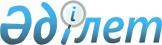 Қазақстан Республикасы Энергетика министрінің кейбір бұйрықтарына өзгерістер енгізу туралыҚазақстан Республикасы Энергетика министрінің м.а. 2022 жылғы 1 ақпандағы № 35 бұйрығы. Қазақстан Республикасының Әділет министрлігінде 2022 жылғы 14 ақпанда № 26791 болып тіркелді.
      ЗҚАИ-ның ескертпесі!
      Бұйрықтың қолданысқа енгізілу тәртібін 4-т. қараңыз.
      БҰЙЫРАМЫН:
      1. Қоса беріліп отырған Қазақстан Республикасы Энергетика министрінің өзгерістер енгізілетін кейбір бұйрықтарының тізбесі бекітілсін.
      2. Қазақстан Республикасы Энергетика министрлігінің Атомдық және энергетикалық қадағалау мен бақылау комитеті Қазақстан Республикасының заңнамасында белгіленген тәртіппен:
      1) осы бұйрықты Қазақстан Республикасы Әділет министрлігінде мемлекеттік тіркеуді;
      2) осы бұйрықты Қазақстан Республикасы Энергетика министрлігінің интернет-ресурсында орналастыруды;
      3) осы бұйрықты Қазақстан Республикасы Әділет министрлігінде мемлекеттік тіркегеннен кейін он жұмыс күні ішінде Қазақстан Республикасы Энергетика министрлігінің Заң қызметі департаментіне осы тармақтың 1) және 2) тармақшаларында көзделген іс-шаралардың орындалғаны туралы мәліметтерді ұсынуды қамтамасыз етсін.
      3. Осы бұйрықтың орындалуын бақылау жетекшілік ететін Қазақстан Республикасының энергетика вице-министріне жүктелсін.
      4. Осы бұйрық алғашқы ресми жарияланған күнінен кейін күнтiзбелiк алпыс күн өткен соң қолданысқа енгiзiледi. Қазақстан Республикасы Энергетика министрінің өзгерістер енгізілетін кейбір бұйрықтарының тізбесі
      1. "Атом энергиясын пайдалану саласындағы қызметке қойылатын біліктілік талаптары және оларға сәйкестікті растайтын құжаттардың тізбесін бекіту туралы" Қазақстан Республикасы Энергетика министрінің 2014 жылғы 13 қарашадағы № 122 бұйрығында (Нормативтік құқықтық актілерді мемлекеттік тіркеу тізілімінде № 10022 болып тіркелген):
      кіріспе мынадай редакцияда жазылсын:
      "Рұқсаттар және хабарламалар туралы" Қазақстан Республикасы Заңының 12-бабы 1-тармағының 1-1) тармақшасына сәйкес БҰЙЫРАМЫН:";
      көрсетілген бұйрықпен бекітілген Атом энергиясын пайдалану саласындағы қызметке қойылатын біліктілік талаптары және оларға сәйкестікті растайтын құжаттардың тізбесінде:
      2-тарауда:
      реттік нөмірі 6-жол мынадай редакцияда жазылсын:
      "
      ";
      3-тарауда:
      реттік нөмірі 7-жол мынадай редакцияда жазылсын:
      "
      ";
      5-тарауда:
      реттік нөмірі 1-жол мынадай редакцияда жазылсын:
      "
      ";
      реттік нөмірі 8-жол мынадай редакцияда жазылсын:
      "
      ";
      реттік нөмірі 13-жол мынадай редакцияда жазылсын:
      "
      ";
      2-қосымшаның орыс тіліндегі мәтіні осы Қазақстан Республикасы Энергетика министрінің өзгерістер енгізілетін кейбір бұйрықтарының тізбесіне 1-қосымшаға сәйкес жаңа редакцияда жазылсын, қазақ тіліндегі мәтін өзгермейді.
      2. "Атом энергиясы пайдаланылатын объектілерде жұмыс істейтін персоналды аттестаттау қағидаларын бекіту туралы" Қазақстан Республикасы Энергетика министрінің 2016 жылғы 20 қаңтардағы № 12 бұйрығында (Нормативтік құқықтық актілерді мемлекеттік тіркеу тізілімінде № 13468 болып тіркелген):
      кіріспе мынадай редакцияда жазылсын:
      "Атом энергиясын пайдалану туралы" Қазақстан Республикасының Заңы 6-бабының 20) тармақшасына сәйкес БҰЙЫРАМЫН:";
      көрсетілген бұйрықпен бекітілген Атом энергиясы пайдаланылатын объектілерде жұмыс істейтін персоналды аттестаттау қағидаларында:
      7-тармақ мынадай редакцияда жазылсын:
      "7. Аттестаттау тестілеу және әңгімелесу арқылы өткізіледі.
      Әңгімелесу ядролық немесе ядролық материалдармен жұмыс істеу жүзеге асырылатын радиациялық қондырғының бірінші басшысы, оның өндіріс (өндірістік және техникалық мәселелер) жөніндегі орынбасары, ядролық немесе радиациялық қондырғының бас инженері, ядролық және (немесе) радиациялық қауіпсіздік қызметінің (департаментінің, бөлімінің, басқармасының) басшысы үшін, радиациялық қауіпсіздік бойынша бақылауға жауапты адам үшін жүргізіледі.";
      11 және 12-тармақтар мынадай редакцияда жазылсын:
      "11. Аттестаттаудан өту үшін аттестатталатын адам (бұдан әрі – көрсетілетін қызметті алушы) көрсетілетін қызметті берушіге осы Қағидаларға 2-қосымшаға сәйкес нысан бойынша электрондық түрде өтінішті және көрсетілетін қызметті алушыны қызметке тағайындау туралы бұйрығы мен атқаруы лауазымға жүктелетін функциялардың нақты тізбесін қамтитын жұмыс берушінің актісінің электрондық көшірмесін (бұдан әрі – құжаттар) www.egov.kz "электрондық үкімет" веб-порталы (бұдан әрі – портал) арқылы жолдайды.
      12. "Атом энергиясын пайдалану объектілерінде жұмыс істейтін персоналды аттестаттау" мемлекеттік қызмет көрсету (бұдан әрі – мемлекеттік қызмет көрсету) процесінің сипаттамасын, нысанын, мазмұны мен нәтижесін, сондай-ақ мемлекеттік қызмет көрсету ерекшеліктерін ескере отырып өзге де мәліметтерді қамтитын мемлекеттік қызмет көрсетуге қойылатын негізгі талаптардың тізбесі осы Қағидаларға 3-қосымшаға сәйкес "Атом энергиясын пайдалану объектілерінде жұмыс істейтін персоналды аттестаттау" мемлекеттік көрсетілетін қызмет стандартында (бұдан әрі – мемлекеттік көрсетілетін қызмет стандарты) келтірілген.";
      16-тармақ мынадай редакцияда жазылсын:
      "16. Көрсетілетін қызметті алушы құжаттардың толық топтамасын ұсынған және қолданылу мерзімі өткен құжаттар болмаған жағдайда, көрсетілетін қызметті берушінің жұмыскері осы Қағидалардың 15-тармағының бірінші бөлігінде көрсетілген мерзім ішінде оларды қарастырады, тестілеуден өту күні, уақыты және орны туралы хабарламаны немесе мемлекеттік көрсетілетін қызмет стандартының 9-тармағында көрсетілген негіздер бойынша осы Қағидаларға 4-қосымшаға сәйкес нысан бойынша мемлекеттік қызмет көрсетуден дәлелді бас тартуды дайындайды.
      Көрсетілетін қызметті берушінің басшысы электрондық цифрлық қолтаңбамен қол қойған мемлекеттік қызметті көрсетуден дәлелді бас тарту электрондық құжат нысанында өтініш берушінің "жеке кабинетіне" жіберіледі.
      Аттестаттау құжаттарды тіркеген сәттен бастап 6 (алты) жұмыс күні ішінде жүргізіледі.
      Тестілеу және әңгімелесу барысы техникалық жазба құралдарының көмегімен тіркеледі.
      Техникалық жазба құралдарының көмегімен тіркелген материалдар аттестаттау өткізген сәттен бастап 1 (бір) жыл ішінде комиссия хатшысында сақталады.
      Тестілеу көрсетілетін қызметті алушының таңдауы бойынша мемлекеттік немесе орыс тілдерінде автоматтандырылған компьютерлік тәсілмен көрсетілетін қызметті беруші және көрсетілетін қызметті берушінің аумақтық құрылымдық бөлімшелері ұсынған орындарда өтеді.
      Көрсетілетін қызметті алушы жеке басын куәландыратын құжатты немесе цифрлық құжаттар сервисінен электрондық құжатты (сәйкестендіру үшін) көрсеткен кезде аттестаттауға жіберіледі.
      Тестілеу уақытында көрсетілетін қызметті алушылар өзара сөйлеспейді, қандай да бір көмекші ақпараттық материалдарды (анықтамалық, арнайы әдебиет), байланыс құралдарын және электрондық жеткізгіштегі жазбаларды пайдаланбайды.
      Комиссияның хатшысы тестілеуден өту тәртібін бұзу фактісін анықтаған жағдайда, көрсетілетін қызметті алушыны тестілеу тоқтатылады. Осы бұзушылық фактісі бойынша комиссия хатшысы осы Қағидаларға 5-қосымшаға сәйкес нысан бойынша тестілеуден өту тәртібінің бұзылғаны туралы актіні ресімдейді және көрсетілетін қызметті алушыға тестілеудің теріс нәтижесі беріледі.
      Тестілеуге бөлінген уақыт өткен соң бағдарлама автоматты түрде жабылады.
      Тестілеудің дұрыс жауаптарын есептеу енгізілген компьютерлік бағдарламаның көмегімен автоматты түрде жүргізіледі.
      Егер дұрыс жауаптар саны шекті деңгейге тең не одан жоғары болса, онда компьютерлік бағдарлама көрсетілетін қызметті алушыға "тесттен өтті" деген тестілеудің оң нәтижесін мониторға шығарады.
      Егер дұрыс жауаптар саны шекті деңгейден төмен болса, онда компьютерлік бағдарлама "тесттен өтпеді" деген тестілеудің теріс нәтижесін мониторға шығарады және көрсетілетін қызметті алушы әңгімелесуге жіберілмейді.
      Әңгімелесу сұрақ-жауап түрінде өткізіледі. Көрсетілетін қызметті алушыға 10 сұрақ қойылады.
      Егер көрсетілетін қызметті алушы 7 және одан көп сұраққа жауап берсе, әңгімелесуден өткен болып саналады.
      Егер көрсетілетін қызметті алушы 6 және одан аз сұраққа жауап берсе, әңгімелесуден өтпеген болып саналады.
      Қазақстан Республикасы Әкімшілік рәсімдік-процестік кодексінің 73-бабына сәйкес көрсетілетін қызметті беруші көрсетілетін қызметті алушыға атом энергиясы пайдаланылатын объектілерде жұмыс істейтін персоналды аттестаттау туралы куәлікті беруден бас тарту туралы алдын ала шешімге өз ұстанымын білдіруге (тыңдауға) мүмкіндік береді, ол туралы көрсетілетін қызметті алушы шешім қабылданғанға дейін 3 (үш) жұмыс күнінен кешіктірмей хабардар етіледі.
      Тыңдау рәсімі Қазақстан Республикасының Әкімшілік рәсімдік-процестік кодексіне сәйкес жүргізіледі.
      Әңгімелесу және (немесе) тестілеу нәтижелері және тыңдау нәтижелері бойынша Комиссия мынадай шешімдердің бірін қабылдайды;
      1) біліктілігі мен кәсіби даярлық деңгейі атқаратын лауазымына сәйкес келеді;
      2) біліктілігі мен кәсіби даярлық деңгейі атқаратын лауазымына сәйкес келмейді.
      Комиссияның шешімін комиссия хатшысы осы Қағидаларға 6-қосымшаға сәйкес нысан бойынша атом энергиясы пайдаланылатын объектілерде жұмыс істейтін персоналға аттестаттау жүргізу комиссиясы отырысының қорытындысы түрінде ресімдейді.
      Комиссия көрсетілетін қызметті алушының біліктілігі мен кәсіби даярлығы деңгейінің атқаратын лауазымына сәйкестігі туралы шешім қабылдаған жағдайда, көрсетілетін қызметті беруші көрсетілетін қызметті алушыға 4 (төрт) жұмыс күні ішінде осы Қағидаларға 7-қосымшаға сәйкес нысан бойынша көрсетілетін қызметті берушінің басшысы қол қойған, атом энергиясы пайдаланылатын объектілерде жұмыс істейтін персоналды аттестаттау туралы куәлікті (бұдан әрі – куәлік) жібереді.
      Комиссия көрсетілетін қызметті алушының біліктілігі мен кәсіби даярлығы деңгейінің атқаратын лауазымына сәйкес келмейтіні туралы шешім қабылдаған жағдайда, көрсетілетін қызметті алушыға 4 (төрт) жұмыс күні ішінде көрсетілетін қызметті алушының біліктілігі мен кәсіби даярлығы деңгейінің атқаратын лауазымына сәйкес келмейтіні туралы комиссия қорытындысы жіберіледі.
      Егер көрсетілетін қызметті алушы осы тармақтың бірінші бөлігінде көзделген хабарламада көрсетілген мерзімде аттестаттаудан өтуге дәлелсіз себеппен келмеген болса, онда аталған адам аттестаттаудың теріс нәтижесін алған болып саналады және комиссия көрсетілетін қызметті алушының біліктілігі мен кәсіби даярлығы деңгейінің атқаратын лауазымына сәйкес келмейтіні туралы шешім қабылдайды.
      Егер көрсетілетін қызметті берушінің хабарламасында көрсетілген мерзімде аттестаттауға дәлелді себептер бойынша (науқастануы, іссапар, демалыс, оқу орындарында оқуы) келмеген жағдайда және көрсетілетін қызметті алушының тарапынан туындаған дәлелді себеп және құжаттамалық растау туралы хабарлама жіберілген кезде мерзімді өткізу себебі болған мән-жайлардың қолданылуы тоқтатылғаннан кейін күнтізбелік 10 (он) күннен кешіктірмей көрсетілетін қызметті алушы осы Қағидалардың 4-тармағының 3) тармақшасы негізінде көрсетілетін қызметті берушіге кезектен тыс аттестаттаудан өтуге өтініш жібереді.
      Көрсетілетін қызметті алушы туындаған дәлелді себеп туралы хабарламаны көрсетілетін қызметті берушіге аттестаттауды өткізу мерзімі өтіп кеткен күннен бастап 2 (екі) жұмыс күнінен кешіктірмей еркін нысанда жібереді.";
      18-1-тармақ мынадай редакцияда жазылсын:
      "18-1. Осы Қағидалардың 2-1-тармағының екінші бөлігінде көзделген атом энергиясы пайдаланылатын объектілерде жұмыс істейтін персоналды аттестаттау үш жылда кемінде бір рет жүзеге асырылады.
      Жұмысқа қабылданған адамдар лауазымға тағайындалғаннан кейін бір ай ішінде ядролық және (немесе) радиациялық қауіпсіздік мәселелері бойынша жұмыс беруші ұйымдастыратын аттестаттаудан өтеді. Ядролық және (немесе) радиациялық қауіпсіздік мәселелері бойынша аттестаттаудан өтпеген жұмыскерлер жұмысқа жіберілмейді.
      Осы Қағидалардың 2-1-тармағының екінші бөлігінде көзделген атом энергиясы пайдаланылатын объектілерде жұмыс істейтін персоналды аттестаттауды жұмыс берушінің бұйрығымен құрылатын, саны үш адамнан кем емес емтихан комиссиясы өткізеді және комиссия төрағасы мен мүшелерінен тұрады.
      Емтихан комиссиясының жұмыс істеуі тұрақты негізде жүзеге асырылады.
      Емтихан комиссиясының жұмыс регламенті жұмыс берушінің актісімен белгіленеді.";
      19, 20, 21 және 22-тармақтар алып тасталсын;
      23-тармақ мынадай редакцияда жазылсын:
      "23. Мемлекеттік қызметтер көрсету мәселелері бойынша шағымды қарауды жоғары тұрған әкімшілік орган, мемлекеттік қызметтер көрсету сапасын бағалау және бақылау жөніндегі уәкілетті орган (бұдан әрі – шағымды қарайтын орган) жүргізеді.
      Шағым шешіміне, әрекетіне (әрекетсіздігіне) шағым жасалып отырған көрсетілетін қызметті берушіге беріледі.
      Шешіміне, әрекетіне (әрекетсіздігіне) шағым жасалған көрсетілетін қызметті беруші, егер ол 3 (үш) жұмыс күні ішінде шағымда көрсетілген талаптарды қанағаттандыратын шешім қабылдаса, шағымды қарайтын органға шағым жібермейді.
      Шағымды қанағаттандырусыз қалдыру туралы шешім қабылданған кезде шешіміне, әрекетіне (әрекетсіздігіне) шағым жасалып отырған көрсетілетін қызметті беруші шағым келіп түскен күннен бастап 3 (үш) жұмыс күнінен кешіктірмей оны және әкімшілік істі шағымды қарайтын органға жібереді.";
      3-қосымша осы Қазақстан Республикасы Энергетика министрінің өзгерістер енгізілетін кейбір бұйрықтарының тізбесіне 2-қосымшаға сәйкес жаңа редакцияда жазылсын;
      8, 9 және 10-қосымшалар алып тасталсын.
      3. "Атом энергиясын пайдалану саласындағы мемлекеттік көрсетілетін қызметтер қағидаларын бекіту туралы" Қазақстан Республикасы Энергетика министрінің 2020 жылғы 1 сәуірдегі № 123 бұйрығында (Нормативтік құқықтық актілерді мемлекеттік тіркеу тізілімінде № 20323 болып тіркелген):
      кіріспе мынадай редакцияда жазылсын:
      "Мемлекеттік көрсетілетін қызметтер туралы" Қазақстан Республикасының Заңы 10-бабының 1) тармақшасына сәйкес БҰЙЫРАМЫН:";
      1-тармақтың 11) тармақшасы алып тасталсын;
      көрсетілген бұйрықпен бекітілген "Атом энергиясын пайдалану объектілерінің тіршілік циклінің кезеңдеріне байланысты жұмыстарды орындауға лицензия беру" мемлекеттік көрсетілетін қызмет қағидаларында:
      1-тармақ мынадай редакцияда жазылсын:
      "1. Осы "Атом энергиясын пайдалану объектілерінің тіршілік циклінің кезеңдеріне байланысты жұмыстарды орындауға лицензия беру" мемлекеттік көрсетілетін қызмет қағидалары (бұдан әрі – Қағидалар) "Мемлекеттік көрсетілетін қызметтер туралы" Қазақстан Республикасының Заңы (бұдан әрі – Заң) 10-бабының 1) тармақшасына және "Рұқсаттар және хабарламалар туралы" Қазақстан Республикасы Заңының 12-бабы 1-тармағының 4) тармақшасына сәйкес әзірленді және "Атом энергиясын пайдалану объектілерінің тіршілік циклінің кезеңдеріне байланысты жұмыстарды орындауға лицензия беру" мемлекеттік көрсетілетін қызмет (бұдан әрі – мемлекеттік көрсетілетін қызмет) тәртібін айқындайды.";
      5-тармақ мынадай редакцияда жазылсын:
      "5. Мемлекеттік көрсетілетін қызметке қойылатын негізгі талаптар тізбесі осы Қағидаларға 5-қосымшаға сәйкес "Атом энергиясын пайдалану объектілерінің тіршілік циклінің кезеңдеріне байланысты жұмыстарды орындауға лицензия беру" мемлекеттік көрсетілетін қызмет стандартында (бұдан әрі – мемлекеттік көрсетілетін қызмет стандарты) келтірілген.";
      8 және 9-тармақтар мынадай редакцияда жазылсын:
      "8. Ядролық және радиациялық қауіпсіздік басқармасының жұмыскері құжаттар топтамасы және (немесе) мәліметтер түскен сәттен бастап 13 (он үш) жұмыс күні ішінде лицензия берудің ерекше шарттарын және көрсетілетін қызметті алушының Қазақстан Республикасы Энергетика министрінің 2014 жылғы 13 қарашадағы № 122 бұйрығымен (Нормативтік құқықтық актілерді мемлекеттік тіркеу тізілімінде № 10022 болып тіркелген) бекітілген атом энергиясын пайдалану саласындағы қызметке қойылатын біліктілік талаптарына (бұдан әрі – біліктілік талаптары) және оларға сәйкестікті растайтын құжаттар тізбесіне сәйкестігін немесе сәйкес еместігін анықтайды, оның нәтижелері бойынша ядролық және радиациялық қауіпсіздік басқармасының жұмыскері және көрсетілетін қызметті алушы қол қойған қорытындыны дайындайды және оны лицензиялау басқармасына жібереді.
      9. Лицензиялау басқармасының жұмыскері ядролық және радиациялық қауіпсіздік басқармасы жұмыскері қорытындысын алғаннан кейін 1 (бір) жұмыс күні ішінде осы Қағидаларға 7 және 8-қосымшаларға сәйкес нысандар бойынша лицензияны және (немесе) лицензияға қосымшаны (бұдан әрі – лицензия және (немесе) лицензияға қосымша) немесе лицензияны және (немесе) лицензияға қосымшаны беруден бас тарту туралы алдын ала шешім дайындайды.
      Қазақстан Республикасы Әкімшілік рәсімдік-процестік кодексінің 73-бабына сәйкес көрсетілетін қызметті беруші көрсетілетін қызметті алушыға лицензияны және (немесе) лицензияға қосымшаны беруден бас тарту туралы алдын ала шешімге өз ұстанымын білдіруге (тыңдауға) мүмкіндік береді, ол туралы көрсетілетін қызметті алушы шешім қабылданғанға дейін 3 (үш) жұмыс күнінен кешіктірмей хабардар етіледі.
      Тыңдау рәсімі Қазақстан Республикасының Әкімшілік рәсімдік-процестік кодексіне сәйкес жүргізіледі.
      Құжаттар топтамасын, қорытындыны қарау қорытындылары және тыңдау нәтижелері бойынша көрсетілетін қызметті беруші лицензияны және (немесе) лицензияға қосымшаны беру туралы немесе лицензияны және (немесе) қосымшаны беруден бас тарту туралы шешім қабылдайды.
      Лицензиялау басқармасының жұмыскері лицензияны және (немесе) лицензияға қосымшаны беру немесе лицензияны және (немесе) лицензияға қосымшаны беруден бас тарту туралы шешімді алғаннан кейін 1 (бір) жұмыс күні ішінде лицензияны және (немесе) лицензияға қосымшаны немесе мемлекеттік көрсетілетін қызмет стандартының 9-тармағында көрсетілген негіздер бойынша осы Қағидаларға 6-қосымшаға сәйкес нысан бойынша мемлекеттік қызмет көрсетуден дәлелді бас тартуды дайындайды.
      Лицензия және (немесе) лицензияға қосымша немесе мемлекеттік қызмет көрсетуден дәлелді бас тарту портал арқылы көрсетілетін қызметті алушының "жеке кабинетіне" көрсетілетін қызметті берушінің басшысының ЭЦҚ-сы қойылған электрондық құжат нысанында жіберіледі.";
      11 және 12-тармақтар мынадай редакцияда жазылсын:
      "11. Лицензияны және (немесе) лицензияға қосымшаны қайта ресімдеу мынадай:
      1) заңды тұлға-лицензиатты біріктіру, қайта құру, заңды тұлға-лицензиатты басқа заңды тұлғаға қосу, бөліп шығару және бөлу нысандарында қайта ұйымдастырылған;
      2) заңды тұлға-лицензиаттың атауы және (немесе) орналасқан жері өзгерген (лицензияда мекенжай көрсетілген жағдайда);
      3) "объектілерге берілетін рұқсаттар" сыныбы бойынша берілген лицензия үшін немесе лицензияға қосымшалар үшін объектілерді көрсете отырып, объект нақты көшірілмей оның орналасқан жерінің мекенжайы өзгерген;
      4) қызмет түрінің және (немесе) кіші түрінің атауы өзгерген жағдайда жүзеге асырылады.
      Егер заңды тұлға-лицензиаттың орналасқан жері мекенжайының, "объектілерге берілетін рұқсаттар" сыныбы бойынша берілген лицензия үшін немесе объектілер көрсетілген лицензияға қосымшалар үшін объектісінің орналасқан жерінің мекенжайының өзгеруі "Қазақстан Республикасының әкімшілік-аумақтық құрылысы туралы" Қазақстан Республикасы Заңының талаптарына сәйкес елді мекендер атауының, көше аттарының өзгеруіне байланысты болса, осы Қағидалардың осы тармағының бірінші бөлігінің 2) және 3) тармақшаларында көрсетілген жағдайларда лицензияны және (немесе) лицензияға қосымшаны қайта ресімдеу жүзеге асырылмайды.
      Лицензиаттар мен лицензияларға қосымшаларда көрсетілген объектілердің мекенжайларының бұлай өзгеруі мемлекеттік ақпараттық жүйелерді интеграциялау арқылы жүзеге асырылады.
      12. Лицензияны және (немесе) лицензияға қосымшаны қайта ресімдеу үшін лицензиялау басқармасының қызметкері осы Қағидалардың 4-тармағының 2) тармақшасында көрсетілген құжаттарды тіркеген сәттен бастап 3 (үш) жұмыс күні ішінде ұсынылған құжаттардың, мәліметтердің толықтығын және (немесе) ұсынылған құжаттардың тиісінше ресімделуін тексереді.
      Көрсетілетін қызметті алушы құжаттар топтамасын, мәліметтерді толық ұсынбаған және (немесе) ұсынылған құжаттар тиісінше ресімделмеген жағдайда, лицензиялау басқармасының қызметкері мемлекеттік көрсетілетін қызмет стандартының 9-тармағында көрсетілген негіздер бойынша осы Қағидаларға 6-қосымшаға сәйкес нысан бойынша мемлекеттік қызмет көрсетуден дәлелді бас тартуды дайындайды.
      Мемлекеттік қызмет көрсетуден дәлелді бас тарту портал арқылы көрсетілетін қызметті алушының "жеке кабинетіне" көрсетілетін қызметті берушінің басшысының ЭЦҚ-сы қойылған электрондық құжат нысанында жіберіледі.
      Көрсетілетін қызметті алушы құжаттардың толық топтамасын, мәліметтерді ұсынған және (немесе) ұсынылған құжаттарды тиісінше ресімдеген жағдайда, лицензиялау басқармасының қызметкері лицензияны және (немесе) лицензияға қосымшаны дайындайды.
      Лицензия және (немесе) лицензияға қосымша портал арқылы көрсетілетін қызметті алушының "жеке кабинетіне" көрсетілетін қызметті берушінің басшысының ЭЦҚ-сы қойылған электрондық құжат нысанында жіберіледі.
      Көрсетілетін қызметті берушінің мемлекеттік қызметті көрсетуінің жалпы мерзімі өтінішті қабылдаған және тіркеген сәттен бастап 3 (үш) жұмыс күнін құрайды.";
      14, 15 және 16-тармақтар алып тасталсын;
      19 және 20-тармақтар мынадай редакцияда жазылсын:
      "19. Мемлекеттік қызметтер көрсету мәселелері бойынша шағымды қарауды жоғары тұрған әкімшілік орган, мемлекеттік қызметтер көрсету сапасын бағалау және бақылау жөніндегі уәкілетті орган (бұдан әрі – шағымды қарайтын орган) жүргізеді.
      Шағым шешіміне, әрекетіне (әрекетсіздігіне) шағым жасалып отырған көрсетілетін қызметті берушіге беріледі.
      Шешіміне, әрекетіне (әрекетсіздігіне) шағым жасалған көрсетілетін қызметті беруші, егер ол 3 (үш) жұмыс күні ішінде шағымда көрсетілген талаптарды қанағаттандыратын шешім қабылдаса, шағымды қарайтын органға шағым жібермейді.
      Шағымды қанағаттандырусыз қалдыру туралы шешім қабылданған кезде шешіміне, әрекетіне (әрекетсіздігіне) шағым жасалып отырған көрсетілетін қызметті беруші шағым келіп түскен күннен бастап 3 (үш) жұмыс күнінен кешіктірмей оны және әкімшілік істі шағымды қарайтын органға жібереді.
      20. Көрсетілетін қызметті берушінің атына келіп түскен көрсетілетін қызметті алушының шағымы Заңның 25-бабы 2-тармағының негізінде тіркелген күнінен бастап 5 (бес) жұмыс күні ішінде қаралуға тиіс.";
      2-қосымша осы Қазақстан Республикасы Энергетика министрінің өзгерістер енгізілетін кейбір бұйрықтарының тізбесіне 3-қосымшаға сәйкес жаңа редакцияда жазылсын;
      көрсетілген бұйрықпен бекітілген "Ядролық материалдармен жұмыс істеу жөніндегі қызметті жүзеге асыруға лицензия беру" мемлекеттік көрсетілетін қызмет қағидаларында:
      1-тармақ мынадай редакцияда жазылсын:
      "1. Осы "Ядролық материалдармен жұмыс істеу жөніндегі қызметті жүзеге асыруға лицензия беру" мемлекеттік көрсетілетін қызмет қағидалары (бұдан әрі – Қағидалар) "Мемлекеттік көрсетілетін қызметтер туралы" Қазақстан Республикасының Заңы (бұдан әрі – Заң) 10-бабының 1) тармақшасына және "Рұқсаттар және хабарламалар туралы" Қазақстан Республикасы Заңының 12-бабы 1-тармағының 4) тармақшасына сәйкес әзірленді және "Ядролық материалдармен жұмыс істеу жөніндегі қызметті жүзеге асыруға лицензия беру" мемлекеттік көрсетілетін қызмет (бұдан әрі – мемлекеттік көрсетілетін қызмет) тәртібін айқындайды.";
      5-тармақ мынадай редакцияда жазылсын:
      "5. Мемлекеттік көрсетілетін қызметке қойылатын негізгі талаптар тізбесі осы Қағидаларға 5-қосымшаға сәйкес "Ядролық материалдармен жұмыс істеу жөніндегі қызметті жүзеге асыруға лицензия беру" мемлекеттік көрсетілетін қызмет стандартында (бұдан әрі – мемлекеттік көрсетілетін қызмет стандарты) келтірілген.";
      8 және 9-тармақтар мынадай редакцияда жазылсын:
      "8. Материалдарды бақылау және халықаралық кепілдіктер басқармасының, ядролық және радиациялық қауіпсіздік басқармасының және (немесе) ядролық физикалық қауіпсіздік және техникалық кооперация басқармасының жұмыскерлері құжаттар топтамасы және (немесе) мәліметтер түскен сәттен бастап 13 (он үш) жұмыс күні ішінде лицензия берудің ерекше шарттарын және көрсетілетін қызметті алушының Қазақстан Республикасы Энергетика министрінің 2014 жылғы 13 қарашадағы № 122 бұйрығымен (Нормативтік құқықтық актілерді мемлекеттік тіркеу тізілімінде № 10022 болып тіркелген) бекітілген атом энергиясын пайдалану саласындағы қызметке қойылатын біліктілік талаптарына (бұдан әрі – біліктілік талаптары) және оларға сәйкестікті растайтын құжаттар тізбесіне сәйкестігін немесе сәйкес еместігін анықтайды, оның нәтижелері бойынша материалдарды бақылау және халықаралық кепілдіктер басқармасының, ядролық және радиациялық қауіпсіздік басқармасының және (немесе) ядролық физикалық қауіпсіздік және техникалық кооперация басқармасының жұмыскерлері және көрсетілетін қызметті алушы қол қойған қорытындыны дайындайды, және оны лицензиялау басқармасына жібереді.
      9. Лицензиялау басқармасының жұмыскері материалдарды бақылау және халықаралық кепілдіктер басқармасының, ядролық және радиациялық қауіпсіздік басқармасының және (немесе) ядролық физикалық қауіпсіздік және техникалық кооперация басқармасының жұмыскерлерінің қорытындысын алғаннан кейін 1 (бір) жұмыс күні ішінде осы Қағидаларға 7 және 8-қосымшаларға сәйкес нысандар бойынша лицензияны және (немесе) лицензияға қосымшаны (бұдан әрі – лицензия және (немесе) лицензияға қосымша) немесе лицензияны және (немесе) лицензияға қосымшаны беруден бас тарту туралы алдын ала шешім дайындайды.
      Қазақстан Республикасы Әкімшілік рәсімдік-процестік кодексінің 73-бабына сәйкес көрсетілетін қызметті беруші көрсетілетін қызметті алушыға лицензияны және (немесе) лицензияға қосымшаны беруден бас тарту туралы алдын ала шешімге өз ұстанымын білдіруге (тыңдауға) мүмкіндік береді, ол туралы көрсетілетін қызметті алушы шешім қабылданғанға дейін 3 (үш) жұмыс күнінен кешіктірмей хабардар етіледі.
      Тыңдау рәсімі Қазақстан Республикасының Әкімшілік рәсімдік-процестік кодексіне сәйкес жүргізіледі.
      Құжаттар топтамасын, қорытындыны қарау қорытындылары және тыңдау нәтижелері бойынша көрсетілетін қызметті беруші лицензияны және (немесе) лицензияға қосымшаны беру туралы немесе лицензияны және (немесе) қосымшаны беруден бас тарту туралы шешім қабылдайды.
      Лицензиялау басқармасының жұмыскері лицензияны және (немесе) лицензияға қосымшаны беру немесе лицензияны және (немесе) лицензияға қосымшаны беруден бас тарту туралы шешімді алғаннан кейін 1 (бір) жұмыс күні ішінде лицензияны және (немесе) лицензияға қосымшаны немесе мемлекеттік көрсетілетін қызмет стандартының 9-тармағында көрсетілген негіздер бойынша осы Қағидаларға 6-қосымшаға сәйкес нысан бойынша мемлекеттік қызмет көрсетуден дәлелді бас тартуды дайындайды.
      Лицензия және (немесе) лицензияға қосымша немесе мемлекеттік қызмет көрсетуден дәлелді бас тарту портал арқылы көрсетілетін қызметті алушының "жеке кабинетіне" көрсетілетін қызметті берушінің басшысының ЭЦҚ-сы қойылған электрондық құжат нысанында жіберіледі.";
      11 және 12-тармақтар мынадай редакцияда жазылсын:
      "11. Лицензияны және (немесе) лицензияға қосымшаны қайта ресімдеу мынадай:
      1) заңды тұлға-лицензиатты біріктіру, қайта құру, заңды тұлға-лицензиатты басқа заңды тұлғаға қосу, бөліп шығару және бөлу нысандарында қайта ұйымдастырылған;
      2) заңды тұлға-лицензиаттың атауы және (немесе) орналасқан жері өзгерген (лицензияда мекенжай көрсетілген жағдайда);
      3) "объектілерге берілетін рұқсаттар" сыныбы бойынша берілген лицензия үшін немесе лицензияға қосымшалар үшін объектілерді көрсете отырып, объект нақты көшірілмей оның орналасқан жерінің мекенжайы өзгерген;
      4) қызмет түрінің және (немесе) кіші түрінің атауы өзгерген жағдайда жүзеге асырылады.
      Егер заңды тұлға-лицензиаттың орналасқан жері мекенжайының, "объектілерге берілетін рұқсаттар" сыныбы бойынша берілген лицензия үшін немесе объектілер көрсетілген лицензияға қосымшалар үшін объектісінің орналасқан жерінің мекенжайының өзгеруі "Қазақстан Республикасының әкімшілік-аумақтық құрылысы туралы" Қазақстан Республикасы Заңының талаптарына сәйкес елді мекендер атауының, көше аттарының өзгеруіне байланысты болса, осы Қағидалардың осы тармағының бірінші бөлігінің 2) және 3) тармақшаларында көрсетілген жағдайларда лицензияны және (немесе) лицензияға қосымшаны қайта ресімдеу жүзеге асырылмайды.
      Лицензиаттар мен лицензияларға қосымшаларда көрсетілген объектілердің мекенжайларының бұлай өзгеруі мемлекеттік ақпараттық жүйелерді интеграциялау арқылы жүзеге асырылады.
      12. Лицензияны және (немесе) лицензияға қосымшаны қайта ресімдеу үшін лицензиялау басқармасының қызметкері осы Қағидалардың 4-тармағының 2) тармақшасында көрсетілген құжаттарды тіркеген сәттен бастап 3 (үш) жұмыс күні ішінде ұсынылған құжаттардың, мәліметтердің толықтығын және (немесе) ұсынылған құжаттардың тиісінше ресімделуін тексереді.
      Көрсетілетін қызметті алушы құжаттар топтамасын, мәліметтерді толық ұсынбаған және (немесе) ұсынылған құжаттар тиісінше ресімделмеген жағдайда, лицензиялау басқармасының қызметкері мемлекеттік көрсетілетін қызмет стандартының 9-тармағында көрсетілген негіздер бойынша осы Қағидаларға 6-қосымшаға сәйкес нысан бойынша мемлекеттік қызмет көрсетуден дәлелді бас тартуды дайындайды.
      Мемлекеттік қызмет көрсетуден дәлелді бас тарту портал арқылы көрсетілетін қызметті алушының "жеке кабинетіне" көрсетілетін қызметті берушінің басшысының ЭЦҚ-сы қойылған электрондық құжат нысанында жіберіледі.
      Көрсетілетін қызметті алушы құжаттардың толық топтамасын, мәліметтерді ұсынған және (немесе) ұсынылған құжаттарды тиісінше ресімдеген жағдайда, лицензиялау басқармасының қызметкері лицензияны және (немесе) лицензияға қосымшаны дайындайды.
      Лицензия және (немесе) лицензияға қосымша портал арқылы көрсетілетін қызметті алушының "жеке кабинетіне" көрсетілетін қызметті берушінің басшысының ЭЦҚ-сы қойылған электрондық құжат нысанында жіберіледі.
      Көрсетілетін қызметті берушінің мемлекеттік қызметті көрсетуінің жалпы мерзімі өтінішті қабылдаған және тіркеген сәттен бастап 3 (үш) жұмыс күнін құрайды.";
      14, 15 және 16-тармақтар алып тасталсын;
      19 және 20-тармақтар мынадай редакцияда жазылсын:
      "19. Мемлекеттік қызметтер көрсету мәселелері бойынша шағымды қарауды жоғары тұрған әкімшілік орган, мемлекеттік қызметтер көрсету сапасын бағалау және бақылау жөніндегі уәкілетті орган (бұдан әрі – шағымды қарайтын орган) жүргізеді.
      Шағым шешіміне, әрекетіне (әрекетсіздігіне) шағым жасалып отырған көрсетілетін қызметті берушіге беріледі.
      Шешіміне, әрекетіне (әрекетсіздігіне) шағым жасалған көрсетілетін қызметті беруші, егер ол 3 (үш) жұмыс күні ішінде шағымда көрсетілген талаптарды қанағаттандыратын шешім қабылдаса, шағымды қарайтын органға шағым жібермейді.
      Шағымды қанағаттандырусыз қалдыру туралы шешім қабылданған кезде шешіміне, әрекетіне (әрекетсіздігіне) шағым жасалып отырған көрсетілетін қызметті беруші шағым келіп түскен күннен бастап 3 (үш) жұмыс күнінен кешіктірмей оны және әкімшілік істі шағымды қарайтын органға жібереді.
      20. Көрсетілетін қызметті берушінің атына келіп түскен көрсетілетін қызметті алушының шағымы Заңның 25-бабы 2-тармағының негізінде тіркелген күнінен бастап 5 (бес) жұмыс күні ішінде қаралуға тиіс.";
      көрсетілген Қағидаларға 2-қосымшаның 5-тарауының орыс тіліндегі мәтіні жаңа редакцияда жазылсын, қазақ тіліндегі мәтін өзгермейді;
      көрсетілген Қағидаларға 3-қосымша осы Қазақстан Республикасы Энергетика министрінің өзгерістер енгізілетін кейбір бұйрықтарының тізбесіне 4-қосымшаға сәйкес жаңа редакцияда жазылсын;
      көрсетілген бұйрықпен бекітілген "Радиоактивті заттармен, құрамында радиоактивті заттар бар аспаптармен және қондырғылармен жұмыс істеу жөніндегі қызметті жүзеге асыруға лицензия беру" мемлекеттік көрсетілетін қызмет қағидаларында:
      1-тармақ мынадай редакцияда жазылсын:
      "1. Осы "Радиоактивті заттармен, құрамында радиоактивті заттар бар аспаптармен және қондырғылармен жұмыс істеу жөніндегі қызметті жүзеге асыруға лицензия беру" мемлекеттік көрсетілетін қызмет қағидалары (бұдан әрі – Қағидалар) "Мемлекеттік көрсетілетін қызметтер туралы" Қазақстан Республикасының Заңы (бұдан әрі – Заң) 10-бабының 1) тармақшасына және "Рұқсаттар және хабарламалар туралы" Қазақстан Республикасы Заңының 12-бабы 1-тармағының 4) тармақшасына сәйкес әзірленді және "Радиоактивті заттармен, құрамында радиоактивті заттар бар аспаптармен және қондырғылармен жұмыс істеу жөніндегі қызметті жүзеге асыруға лицензия беру" мемлекеттік көрсетілетін қызмет (бұдан әрі – мемлекеттік көрсетілетін қызмет) тәртібін айқындайды.";
      5-тармақ мынадай редакцияда жазылсын:
      "5. Мемлекеттік көрсетілетін қызметке қойылатын негізгі талаптар тізбесі осы Қағидаларға 5-қосымшаға сәйкес "Радиоактивті заттармен, құрамында радиоактивті заттар бар аспаптармен және қондырғылармен жұмыс істеу жөніндегі қызметті жүзеге асыруға лицензия беру" мемлекеттік көрсетілетін қызмет стандартында (бұдан әрі – мемлекеттік көрсетілетін қызмет стандарты) келтірілген.";
      8 және 9-тармақтар мынадай редакцияда жазылсын:
      "8. Материалдарды бақылау және халықаралық кепілдіктер басқармасы мен ядролық және радиациялық қауіпсіздік басқармасының жұмыскерлері құжаттар топтамасы және (немесе) мәліметтер түскен сәттен бастап 13 (он үш) жұмыс күні ішінде лицензия берудің ерекше шарттарын және көрсетілетін қызметті алушының Қазақстан Республикасы Энергетика министрінің 2014 жылғы 13 қарашадағы № 122 бұйрығымен (Нормативтік құқықтық актілерді мемлекеттік тіркеу тізілімінде № 10022 болып тіркелген) бекітілген атом энергиясын пайдалану саласындағы қызметке қойылатын біліктілік талаптарына (бұдан әрі – біліктілік талаптары) және оларға сәйкестікті растайтын құжаттар тізбесіне сәйкестігін немесе сәйкес еместігін анықтайды, оның нәтижелері бойынша материалдарды бақылау және халықаралық кепілдіктер басқармасы мен ядролық және радиациялық қауіпсіздік басқармасының жұмыскерлері және көрсетілетін қызметті алушы қол қойған қорытындыны дайындайды, және оны лицензиялау басқармасына жібереді.
      9. Лицензиялау басқармасының жұмыскері материалдарды бақылау және халықаралық кепілдіктер басқармасы мен ядролық және радиациялық қауіпсіздік басқармасы жұмыскерлерінің қорытындысын алғаннан кейін 1 (бір) жұмыс күні ішінде осы Қағидаларға 7 және 8-қосымшаларға сәйкес нысандар бойынша лицензияны және (немесе) лицензияға қосымшаны (бұдан әрі – лицензия және (немесе) лицензияға қосымша) немесе лицензияны және (немесе) лицензияға қосымшаны беруден бас тарту туралы алдын ала шешім дайындайды.
      Қазақстан Республикасы Әкімшілік рәсімдік-процестік кодексінің 73-бабына сәйкес көрсетілетін қызметті беруші көрсетілетін қызметті алушыға лицензияны және (немесе) лицензияға қосымшаны беруден бас тарту туралы алдын ала шешімге өз ұстанымын білдіруге (тыңдауға) мүмкіндік береді, ол туралы көрсетілетін қызметті алушы шешім қабылданғанға дейін 3 (үш) жұмыс күнінен кешіктірмей хабардар етіледі.
      Тыңдау рәсімі Қазақстан Республикасының Әкімшілік рәсімдік-процестік кодексіне сәйкес жүргізіледі.
      Құжаттар топтамасын, қорытындыны қарау және тыңдау нәтижелері бойынша көрсетілетін қызметті беруші лицензияны және (немесе) лицензияға қосымшаны беру туралы немесе лицензияны және (немесе) қосымшаны беруден бас тарту туралы шешім қабылдайды.
      Лицензиялау басқармасының жұмыскері лицензияны және (немесе) лицензияға қосымшаны беру немесе лицензияны және (немесе) лицензияға қосымшаны беруден бас тарту туралы шешімді алғаннан кейін 1 (бір) жұмыс күні ішінде лицензияны және (немесе) лицензияға қосымшаны немесе мемлекеттік көрсетілетін қызмет стандартының 9-тармағында көрсетілген негіздер бойынша осы Қағидаларға 6-қосымшаға сәйкес нысан бойынша мемлекеттік қызмет көрсетуден дәлелді бас тартуды дайындайды.
      Лицензия және (немесе) лицензияға қосымша немесе мемлекеттік қызмет көрсетуден дәлелді бас тарту портал арқылы көрсетілетін қызметті алушының "жеке кабинетіне" көрсетілетін қызметті берушінің басшысының ЭЦҚ-сы қойылған электрондық құжат нысанында жіберіледі.";
      11 және 12-тармақтар мынадай редакцияда жазылсын:
      "11. Лицензияны және (немесе) лицензияға қосымшаны қайта ресімдеу мынадай:
      1) заңды тұлға-лицензиатты біріктіру, қайта құру, заңды тұлға-лицензиатты басқа заңды тұлғаға қосу, бөліп шығару және бөлу нысандарында қайта ұйымдастырылған;
      2) заңды тұлға-лицензиаттың атауы және (немесе) орналасқан жері өзгерген (лицензияда мекенжай көрсетілген жағдайда);
      3) "объектілерге берілетін рұқсаттар" сыныбы бойынша берілген лицензия үшін немесе лицензияға қосымшалар үшін объектілерді көрсете отырып, объект нақты көшірілмей оның орналасқан жерінің мекенжайы өзгерген;
      4) қызмет түрінің және (немесе) кіші түрінің атауы өзгерген жағдайда жүзеге асырылады.
      Егер заңды тұлға-лицензиаттың орналасқан жері мекенжайының, "объектілерге берілетін рұқсаттар" сыныбы бойынша берілген лицензия үшін немесе объектілер көрсетілген лицензияға қосымшалар үшін объектісінің орналасқан жерінің мекенжайының өзгеруі "Қазақстан Республикасының әкімшілік-аумақтық құрылысы туралы" Қазақстан Республикасы Заңының талаптарына сәйкес елді мекендер атауының, көше аттарының өзгеруіне байланысты болса, осы Қағидалардың осы тармағының бірінші бөлігінің 2) және 3) тармақшаларында көрсетілген жағдайларда лицензияны және (немесе) лицензияға қосымшаны қайта ресімдеу жүзеге асырылмайды.
      Лицензиаттар мен лицензияларға қосымшаларда көрсетілген объектілердің мекенжайларының бұлай өзгеруі мемлекеттік ақпараттық жүйелерді интеграциялау арқылы жүзеге асырылады.
      12. Лицензияны және (немесе) лицензияға қосымшаны қайта ресімдеу үшін лицензиялау басқармасының қызметкері осы Қағидалардың 4-тармағының 2) тармақшасында көрсетілген құжаттарды тіркеген сәттен бастап 3 (үш) жұмыс күні ішінде ұсынылған құжаттардың, мәліметтердің толықтығын және (немесе) ұсынылған құжаттардың тиісінше ресімделуін тексереді.
      Көрсетілетін қызметті алушы құжаттар топтамасын, мәліметтерді толық ұсынбаған және (немесе) ұсынылған құжаттар тиісінше ресімделмеген жағдайда, лицензиялау басқармасының қызметкері мемлекеттік көрсетілетін қызмет стандартының 9-тармағында көрсетілген негіздер бойынша осы Қағидаларға 6-қосымшаға сәйкес нысан бойынша мемлекеттік қызмет көрсетуден дәлелді бас тартуды дайындайды.
      Мемлекеттік қызмет көрсетуден дәлелді бас тарту портал арқылы көрсетілетін қызметті алушының "жеке кабинетіне" көрсетілетін қызметті берушінің басшысының ЭЦҚ-сы қойылған электрондық құжат нысанында жіберіледі.
      Көрсетілетін қызметті алушы құжаттардың толық топтамасын, мәліметтерді ұсынған және (немесе) ұсынылған құжаттарды тиісінше ресімдеген жағдайда, лицензиялау басқармасының қызметкері лицензияны және (немесе) лицензияға қосымшаны дайындайды.
      Лицензия және (немесе) лицензияға қосымша портал арқылы көрсетілетін қызметті алушының "жеке кабинетіне" көрсетілетін қызметті берушінің басшысының ЭЦҚ-сы қойылған электрондық құжат нысанында жіберіледі.
      Көрсетілетін қызметті берушінің мемлекеттік қызметті көрсетуінің жалпы мерзімі өтінішті қабылдаған және тіркеген сәттен бастап 3 (үш) жұмыс күнін құрайды.";
      14, 15 және 16-тармақтар алып тасталсын;
      19 және 20-тармақтар мынадай редакцияда жазылсын:
      "19. Мемлекеттік қызметтер көрсету мәселелері бойынша шағымды қарауды жоғары тұрған әкімшілік орган, мемлекеттік қызметтер көрсету сапасын бағалау және бақылау жөніндегі уәкілетті орган (бұдан әрі – шағымды қарайтын орган) жүргізеді.
      Шағым шешіміне, әрекетіне (әрекетсіздігіне) шағым жасалып отырған көрсетілетін қызметті берушіге беріледі.
      Шешіміне, әрекетіне (әрекетсіздігіне) шағым жасалған көрсетілетін қызметті беруші, егер ол 3 (үш) жұмыс күні ішінде шағымда көрсетілген талаптарды қанағаттандыратын шешім қабылдаса, шағымды қарайтын органға шағым жібермейді.
      Шағымды қанағаттандырусыз қалдыру туралы шешім қабылданған кезде шешіміне, әрекетіне (әрекетсіздігіне) шағым жасалып отырған көрсетілетін қызметті беруші шағым келіп түскен күннен бастап 3 (үш) жұмыс күнінен кешіктірмей оны және әкімшілік істі шағымды қарайтын органға жібереді.
      20. Көрсетілетін қызметті берушінің атына келіп түскен көрсетілетін қызметті алушының шағымы Заңның 25-бабы 2-тармағының негізінде тіркелген күнінен бастап 5 (бес) жұмыс күні ішінде қаралуға тиіс.";
      көрсетілген Қағидаларға 2-қосымшаның 2-тарауының орыс тіліндегі мәтіні жаңа редакцияда жазылсын, қазақ тіліндегі мәтін өзгермейді;
      көрсетілген Қағидаларға 3-қосымша осы Қазақстан Республикасы Энергетика министрінің өзгерістер енгізілетін кейбір бұйрықтарының тізбесіне 5-қосымшаға сәйкес жаңа редакцияда жазылсын;
      көрсетілген бұйрықпен бекітілген "Иондаушы сәуле шығаруды генерациялайтын аспаптармен және қондырғылармен жұмыс істеу жөніндегі қызметті жүзеге асыруға лицензия беру" мемлекеттік көрсетілетін қызмет қағидаларында:
      1-тармақ мынадай редакцияда жазылсын:
      "1. Осы "Иондаушы сәуле шығаруды генерациялайтын аспаптармен және қондырғылармен жұмыс істеу жөніндегі қызметті жүзеге асыруға лицензия беру" мемлекеттік көрсетілетін қызмет қағидалары (бұдан әрі – Қағидалар) "Мемлекеттік көрсетілетін қызметтер туралы" Қазақстан Республикасының Заңы (бұдан әрі – Заң) 10-бабының 1) тармақшасына және "Рұқсаттар және хабарламалар туралы" Қазақстан Республикасы Заңының 12-бабы 1-тармағының 4) тармақшасына сәйкес әзірленді және "Иондаушы сәуле шығаруды генерациялайтын аспаптармен және қондырғылармен жұмыс істеу жөніндегі қызметті жүзеге асыруға лицензия беру" мемлекеттік көрсетілетін қызмет (бұдан әрі – мемлекеттік көрсетілетін қызмет) тәртібін айқындайды.";
      5-тармақ мынадай редакцияда жазылсын:
      "5. Мемлекеттік көрсетілетін қызметке қойылатын негізгі талаптар тізбесі осы Қағидаларға 7-қосымшаға сәйкес "Иондаушы сәуле шығаруды генерациялайтын аспаптармен және қондырғылармен жұмыс істеу жөніндегі қызметті жүзеге асыруға лицензия беру" мемлекеттік көрсетілетін қызмет стандартында (бұдан әрі – мемлекеттік көрсетілетін қызмет стандарты) келтірілген.";
      8 және 9-тармақтар мынадай редакцияда жазылсын:
      "8. Материалдарды бақылау және халықаралық кепілдіктер басқармасының, ядролық және радиациялық қауіпсіздік басқармасының және (немесе) лицензиялау басқармасының жұмыскерлері құжаттар топтамасы және (немесе) мәліметтер түскен сәттен бастап 13 (он үш) жұмыс күні ішінде лицензия берудің ерекше шарттарын және көрсетілетін қызметті алушының Қазақстан Республикасы Энергетика министрінің 2014 жылғы 13 қарашадағы № 122 бұйрығымен (Нормативтік құқықтық актілерді мемлекеттік тіркеу тізілімінде № 10022 болып тіркелген) бекітілген атом энергиясын пайдалану саласындағы қызметке қойылатын біліктілік талаптарына (бұдан әрі – біліктілік талаптары) және оларға сәйкестікті растайтын құжаттар тізбесіне сәйкестігін немесе сәйкес еместігін анықтайды, оның нәтижелері бойынша материалдарды бақылау және халықаралық кепілдіктер басқармасының, ядролық және радиациялық қауіпсіздік басқармасының және (немесе) лицензиялау басқармасының жұмыскерлері және көрсетілетін қызметті алушы қол қойған қорытындыны дайындайды, және оны лицензиялау басқармасына жібереді.
      9. Лицензиялау басқармасының жұмыскері материалдарды бақылау және халықаралық кепілдіктер басқармасының, ядролық және радиациялық қауіпсіздік басқармасының және (немесе) лицензиялау басқармасының жұмыскерлерінің қорытындысын алғаннан кейін 1 (бір) жұмыс күні ішінде осы Қағидаларға 9 және 10-қосымшаларға сәйкес нысандар бойынша лицензияны және (немесе) лицензияға қосымшаны (бұдан әрі – лицензия және (немесе) лицензияға қосымша) немесе лицензияны және (немесе) лицензияға қосымшаны беруден бас тарту туралы алдын ала шешім дайындайды.
      Қазақстан Республикасы Әкімшілік рәсімдік-процестік кодексінің 73-бабына сәйкес көрсетілетін қызметті беруші көрсетілетін қызметті алушыға лицензияны және (немесе) лицензияға қосымшаны беруден бас тарту туралы алдын ала шешімге өз ұстанымын білдіруге (тыңдауға) мүмкіндік береді, ол туралы көрсетілетін қызметті алушы шешім қабылданғанға дейін 3 (үш) жұмыс күнінен кешіктірмей хабардар етіледі.
      Тыңдау рәсімі Қазақстан Республикасының Әкімшілік рәсімдік-процестік кодексіне сәйкес жүргізіледі.
      Құжаттар топтамасын, қорытындыны қарау қорытындылары және тыңдау нәтижелері бойынша көрсетілетін қызметті беруші лицензияны және (немесе) лицензияға қосымшаны беру туралы немесе лицензияны және (немесе) қосымшаны беруден бас тарту туралы шешім қабылдайды.
      Лицензиялау басқармасының жұмыскері лицензияны және (немесе) лицензияға қосымшаны беру немесе лицензияны және (немесе) лицензияға қосымшаны беруден бас тарту туралы шешімді алғаннан кейін 1 (бір) жұмыс күні ішінде лицензияны және (немесе) лицензияға қосымшаны немесе мемлекеттік көрсетілетін қызмет стандартының 9-тармағында көрсетілген негіздер бойынша осы Қағидаларға 8-қосымшаға сәйкес нысан бойынша мемлекеттік қызмет көрсетуден дәлелді бас тартуды дайындайды.
      Лицензия және (немесе) лицензияға қосымша немесе мемлекеттік қызмет көрсетуден дәлелді бас тарту портал арқылы көрсетілетін қызметті алушының "жеке кабинетіне" көрсетілетін қызметті берушінің басшысының ЭЦҚ-сы қойылған электрондық құжат нысанында жіберіледі.";
      11 және 12-тармақтар мынадай редакцияда жазылсын:
      "11. Лицензияны және (немесе) лицензияға қосымшаны қайта ресімдеу мынадай:
      1) заңды тұлға-лицензиатты біріктіру, қайта құру, заңды тұлға-лицензиатты басқа заңды тұлғаға қосу, бөліп шығару және бөлу нысандарында қайта ұйымдастырылған;
      2) заңды тұлға-лицензиаттың атауы және (немесе) орналасқан жері өзгерген (лицензияда мекенжай көрсетілген жағдайда);
      3) "объектілерге берілетін рұқсаттар" сыныбы бойынша берілген лицензия үшін немесе лицензияға қосымшалар үшін объектілерді көрсете отырып, объект нақты көшірілмей оның орналасқан жерінің мекенжайы өзгерген;
      4) қызмет түрінің және (немесе) кіші түрінің атауы өзгерген жағдайда жүзеге асырылады.
      Егер заңды тұлға-лицензиаттың орналасқан жері мекенжайының, "объектілерге берілетін рұқсаттар" сыныбы бойынша берілген лицензия үшін немесе объектілер көрсетілген лицензияға қосымшалар үшін объектісінің орналасқан жерінің мекенжайының өзгеруі "Қазақстан Республикасының әкімшілік-аумақтық құрылысы туралы" Қазақстан Республикасы Заңының талаптарына сәйкес елді мекендер атауының, көше аттарының өзгеруіне байланысты болса, осы Қағидалардың осы тармағының бірінші бөлігінің 2) және 3) тармақшаларында көрсетілген жағдайларда лицензияны және (немесе) лицензияға қосымшаны қайта ресімдеу жүзеге асырылмайды.
      Лицензиаттар мен лицензияларға қосымшаларда көрсетілген объектілердің мекенжайларының бұлай өзгеруі мемлекеттік ақпараттық жүйелерді интеграциялау арқылы жүзеге асырылады.
      12. Лицензияны және (немесе) лицензияға қосымшаны қайта ресімдеу үшін лицензиялау басқармасының қызметкері осы Қағидалардың 4-тармағының 2) тармақшасында көрсетілген құжаттарды тіркеген сәттен бастап 3 (үш) жұмыс күні ішінде ұсынылған құжаттардың, мәліметтердің толықтығын және (немесе) ұсынылған құжаттардың тиісінше ресімделуін тексереді.
      Көрсетілетін қызметті алушы құжаттар топтамасын, мәліметтерді толық ұсынбаған және (немесе) ұсынылған құжаттар тиісінше ресімделмеген жағдайда, лицензиялау басқармасының қызметкері мемлекеттік көрсетілетін қызмет стандартының 9-тармағында көрсетілген негіздер бойынша осы Қағидаларға 8-қосымшаға сәйкес нысан бойынша мемлекеттік қызмет көрсетуден дәлелді бас тартуды дайындайды.
      Мемлекеттік қызмет көрсетуден дәлелді бас тарту портал арқылы көрсетілетін қызметті алушының "жеке кабинетіне" көрсетілетін қызметті берушінің басшысының ЭЦҚ-сы қойылған электрондық құжат нысанында жіберіледі.
      Көрсетілетін қызметті алушы құжаттардың толық топтамасын, мәліметтерді ұсынған және (немесе) ұсынылған құжаттарды тиісінше ресімдеген жағдайда, лицензиялау басқармасының қызметкері лицензияны және (немесе) лицензияға қосымшаны дайындайды.
      Лицензия және (немесе) лицензияға қосымша портал арқылы көрсетілетін қызметті алушының "жеке кабинетіне" көрсетілетін қызметті берушінің басшысының ЭЦҚ-сы қойылған электрондық құжат нысанында жіберіледі.
      Көрсетілетін қызметті берушінің мемлекеттік қызметті көрсетуінің жалпы мерзімі өтінішті қабылдаған және тіркеген сәттен бастап 3 (үш) жұмыс күнін құрайды.";
      14, 15 және 16-тармақтар алып тасталсын;
      19 және 20-тармақтар мынадай редакцияда жазылсын:
      "19. Мемлекеттік қызметтер көрсету мәселелері бойынша шағымды қарауды жоғары тұрған әкімшілік орган, мемлекеттік қызметтер көрсету сапасын бағалау және бақылау жөніндегі уәкілетті орган (бұдан әрі – шағымды қарайтын орган) жүргізеді.
      Шағым шешіміне, әрекетіне (әрекетсіздігіне) шағым жасалып отырған көрсетілетін қызметті берушіге беріледі.
      Шешіміне, әрекетіне (әрекетсіздігіне) шағым жасалған көрсетілетін қызметті беруші, егер ол 3 (үш) жұмыс күні ішінде шағымда көрсетілген талаптарды қанағаттандыратын шешім қабылдаса, шағымды қарайтын органға шағым жібермейді.
      Шағымды қанағаттандырусыз қалдыру туралы шешім қабылданған кезде шешіміне, әрекетіне (әрекетсіздігіне) шағым жасалып отырған көрсетілетін қызметті беруші шағым келіп түскен күннен бастап 3 (үш) жұмыс күнінен кешіктірмей оны және әкімшілік істі шағымды қарайтын органға жібереді.
      20. Көрсетілетін қызметті берушінің атына келіп түскен көрсетілетін қызметті алушының шағымы Заңның 25-бабы 2-тармағының негізінде тіркелген күнінен бастап 5 (бес) жұмыс күні ішінде қаралуға тиіс.";
      көрсетілген Қағидаларға 3-қосымшаның 7-тарауының орыс тіліндегі мәтіні жаңа редакцияда жазылсын, қазақ тіліндегі мәтін өзгермейді;
      көрсетілген бұйрықпен бекітілген "Атом энергиясын пайдалану саласында қызметтер көрсету жөніндегі қызметті жүзеге асыруға лицензия беру" мемлекеттік көрсетілетін қызмет қағидаларында:
      1-тармақ мынадай редакцияда жазылсын:
      "1. Осы "Атом энергиясын пайдалану саласында қызметтер көрсету жөніндегі қызметті жүзеге асыруға лицензия беру" мемлекеттік көрсетілетін қызмет қағидалары (бұдан әрі – Қағидалар) "Мемлекеттік көрсетілетін қызметтер туралы" Қазақстан Республикасының Заңы (бұдан әрі – Заң) 10-бабының 1) тармақшасына және "Рұқсаттар және хабарламалар туралы" Қазақстан Республикасы Заңының 12-бабы 1-тармағының 4) тармақшасына сәйкес әзірленді және "Атом энергиясын пайдалану саласында қызметтер көрсету жөніндегі қызметті жүзеге асыруға лицензия беру" мемлекеттік көрсетілетін қызмет (бұдан әрі – мемлекеттік көрсетілетін қызмет) тәртібін айқындайды.";
      5-тармақ мынадай редакцияда жазылсын:
      "5. Мемлекеттік көрсетілетін қызметке қойылатын негізгі талаптар тізбесі осы Қағидаларға 7-қосымшаға сәйкес "Атом энергиясын пайдалану саласында қызметтер көрсету жөніндегі қызметті жүзеге асыруға лицензия беру" (бұдан әрі – мемлекеттік көрсетілетін қызмет стандарты) мемлекеттік көрсетілетін қызмет стандартында келтірілген.";
      8 және 9-тармақтар мынадай редакцияда жазылсын:
      "8. Ядролық және радиациялық қауіпсіздік басқармасының және (немесе) лицензиялау басқармасының және (немесе) ядролық физикалық қауіпсіздік және техникалық кооперация басқармасының жұмыскерлері құжаттар топтамасы және (немесе) мәліметтер түскен сәттен бастап 13 (он үш) жұмыс күні ішінде лицензия берудің ерекше шарттарын және көрсетілетін қызметті алушының Қазақстан Республикасы Энергетика министрінің 2014 жылғы 13 қарашадағы № 122 бұйрығымен (Нормативтік құқықтық актілерді мемлекеттік тіркеу тізілімінде № 10022 болып тіркелген) бекітілген атом энергиясын пайдалану саласындағы қызметке қойылатын біліктілік талаптарына (бұдан әрі – біліктілік талаптары) және оларға сәйкестікті растайтын құжаттар тізбесіне сәйкестігін немесе сәйкес еместігін анықтайды, оның нәтижелері бойынша ядролық және радиациялық қауіпсіздік басқармасының және (немесе) лицензиялау басқармасының және (немесе) ядролық физикалық қауіпсіздік және техникалық кооперация басқармасының жұмыскерлері және көрсетілетін қызметті алушы қол қойған қорытындыны дайындайды және оны лицензиялау басқармасына жібереді.
      9. Лицензиялау басқармасының жұмыскері ядролық және радиациялық қауіпсіздік басқармасының және (немесе) лицензиялау басқармасының және (немесе) ядролық физикалық қауіпсіздік және техникалық кооперация басқармасы жұмыскерлерінің қорытындысын алғаннан кейін 1 (бір) жұмыс күні ішінде осы Қағидаларға 9 және 10-қосымшаларға сәйкес нысандар бойынша лицензияны және (немесе) лицензияға қосымшаны (бұдан әрі – лицензия және (немесе) лицензияға қосымша) немесе лицензияны және (немесе) лицензияға қосымшаны беруден бас тарту туралы алдын ала шешім дайындайды.
      Қазақстан Республикасы Әкімшілік рәсімдік-процестік кодексінің 73-бабына сәйкес көрсетілетін қызметті беруші көрсетілетін қызметті алушыға лицензияны және (немесе) лицензияға қосымшаны беруден бас тарту туралы алдын ала шешімге өз ұстанымын білдіруге (тыңдауға) мүмкіндік береді, ол туралы көрсетілетін қызметті алушы шешім қабылданғанға дейін 3 (үш) жұмыс күнінен кешіктірмей хабардар етіледі.
      Тыңдау рәсімі Қазақстан Республикасының Әкімшілік рәсімдік-процестік кодексіне сәйкес жүргізіледі.
      Құжаттар топтамасын, қорытындыны қарау қорытындылары және тыңдау нәтижелері бойынша көрсетілетін қызметті беруші лицензияны және (немесе) лицензияға қосымшаны беру туралы немесе лицензияны және (немесе) қосымшаны беруден бас тарту туралы шешім қабылдайды.
      Лицензиялау басқармасының жұмыскері лицензияны және (немесе) лицензияға қосымшаны беру немесе лицензияны және (немесе) лицензияға қосымшаны беруден бас тарту туралы шешімді алғаннан кейін 1 (бір) жұмыс күні ішінде лицензияны және (немесе) лицензияға қосымшаны немесе мемлекеттік көрсетілетін қызмет стандартының 9-тармағында көрсетілген негіздер бойынша осы Қағидаларға 8-қосымшаға сәйкес нысан бойынша мемлекеттік қызмет көрсетуден дәлелді бас тартуды дайындайды.
      Лицензия және (немесе) лицензияға қосымша немесе мемлекеттік қызмет көрсетуден дәлелді бас тарту портал арқылы көрсетілетін қызметті алушының "жеке кабинетіне" көрсетілетін қызметті берушінің басшысының ЭЦҚ-сы қойылған электрондық құжат нысанында жіберіледі.";
      11 және 12-тармақтар мынадай редакцияда жазылсын:
      "11. Лицензияны және (немесе) лицензияға қосымшаны қайта ресімдеу мынадай:
      1) заңды тұлға-лицензиатты біріктіру, қайта құру, заңды тұлға-лицензиатты басқа заңды тұлғаға қосу, бөліп шығару және бөлу нысандарында қайта ұйымдастырылған;
      2) заңды тұлға-лицензиаттың атауы және (немесе) орналасқан жері өзгерген (лицензияда мекенжай көрсетілген жағдайда);
      3) "объектілерге берілетін рұқсаттар" сыныбы бойынша берілген лицензия үшін немесе лицензияға қосымшалар үшін объектілерді көрсете отырып, объект нақты көшірілмей оның орналасқан жерінің мекенжайы өзгерген;
      4) қызмет түрінің және (немесе) кіші түрінің атауы өзгерген жағдайда жүзеге асырылады.
      Егер заңды тұлға-лицензиаттың орналасқан жері мекенжайының, "объектілерге берілетін рұқсаттар" сыныбы бойынша берілген лицензия үшін немесе объектілер көрсетілген лицензияға қосымшалар үшін объектісінің орналасқан жерінің мекенжайының өзгеруі "Қазақстан Республикасының әкімшілік-аумақтық құрылысы туралы" Қазақстан Республикасы Заңының талаптарына сәйкес елді мекендер атауының, көше аттарының өзгеруіне байланысты болса, осы Қағидалардың осы тармағының бірінші бөлігінің 2) және 3) тармақшаларында көрсетілген жағдайларда лицензияны және (немесе) лицензияға қосымшаны қайта ресімдеу жүзеге асырылмайды.
      Лицензиаттар мен лицензияларға қосымшаларда көрсетілген объектілердің мекенжайларының бұлай өзгеруі мемлекеттік ақпараттық жүйелерді интеграциялау арқылы жүзеге асырылады.
      12. Лицензияны және (немесе) лицензияға қосымшаны қайта ресімдеу үшін лицензиялау басқармасының қызметкері осы Қағидалардың 4-тармағының 2) тармақшасында көрсетілген құжаттарды тіркеген сәттен бастап 3 (үш) жұмыс күні ішінде ұсынылған құжаттардың, мәліметтердің толықтығын және (немесе) ұсынылған құжаттардың тиісінше ресімделуін тексереді.
      Көрсетілетін қызметті алушы құжаттар топтамасын, мәліметтерді толық ұсынбаған және (немесе) ұсынылған құжаттар тиісінше ресімделмеген жағдайда, лицензиялау басқармасының қызметкері мемлекеттік көрсетілетін қызмет стандартының 9-тармағында көрсетілген негіздер бойынша осы Қағидаларға 8-қосымшаға сәйкес нысан бойынша мемлекеттік қызмет көрсетуден дәлелді бас тартуды дайындайды.
      Мемлекеттік қызмет көрсетуден дәлелді бас тарту портал арқылы көрсетілетін қызметті алушының "жеке кабинетіне" көрсетілетін қызметті берушінің басшысының ЭЦҚ-сы қойылған электрондық құжат нысанында жіберіледі.
      Көрсетілетін қызметті алушы құжаттардың толық топтамасын, мәліметтерді ұсынған және (немесе) ұсынылған құжаттарды тиісінше ресімдеген жағдайда, лицензиялау басқармасының қызметкері лицензияны және (немесе) лицензияға қосымшаны дайындайды.
      Лицензия және (немесе) лицензияға қосымша портал арқылы көрсетілетін қызметті алушының "жеке кабинетіне" көрсетілетін қызметті берушінің басшысының ЭЦҚ-сы қойылған электрондық құжат нысанында жіберіледі.
      Көрсетілетін қызметті берушінің мемлекеттік қызметті көрсетуінің жалпы мерзімі өтінішті қабылдаған және тіркеген сәттен бастап 3 (үш) жұмыс күнін құрайды.";
      14, 15 және 16-тармақтар алып тасталсын;
      19 және 20-тармақтар мынадай редакцияда жазылсын:
      "19. Мемлекеттік қызметтер көрсету мәселелері бойынша шағымды қарауды жоғары тұрған әкімшілік орган, мемлекеттік қызметтер көрсету сапасын бағалау және бақылау жөніндегі уәкілетті орган (бұдан әрі – шағымды қарайтын орган) жүргізеді.
      Шағым шешіміне, әрекетіне (әрекетсіздігіне) шағым жасалып отырған көрсетілетін қызметті берушіге беріледі.
      Шешіміне, әрекетіне (әрекетсіздігіне) шағым жасалған көрсетілетін қызметті беруші, егер ол 3 (үш) жұмыс күні ішінде шағымда көрсетілген талаптарды қанағаттандыратын шешім қабылдаса, шағымды қарайтын органға шағым жібермейді.
      Шағымды қанағаттандырусыз қалдыру туралы шешім қабылданған кезде шешіміне, әрекетіне (әрекетсіздігіне) шағым жасалып отырған көрсетілетін қызметті беруші шағым келіп түскен күннен бастап 3 (үш) жұмыс күнінен кешіктірмей оны және әкімшілік істі шағымды қарайтын органға жібереді.
      20. Көрсетілетін қызметті берушінің атына келіп түскен көрсетілетін қызметті алушының шағымы Заңның 25-бабы 2-тармағының негізінде тіркелген күнінен бастап 5 (бес) жұмыс күні ішінде қаралуға тиіс.";
      көрсетілген Қағидаларға 3-қосымшаның 1-тарауы мынадай редакцияда жазылсын:
      "1-тарау. Мамандардың, техниктердің, жұмысшылардың біліктілік құрамы туралы ақпаратты қамтитын мәліметтер нысаны
      1-кесте
      Тиісті білімі, дайындығы бар және мәлімделген қызмет түрі мен кіші түрлерін жүзеге асыруға жіберілген мамандар мен техниктердің біліктілік құрамы туралы ақпаратты қамтитын мәліметтер осы тарауға сәйкес 1-кестеге енгізіледі*.
      Ескертпе:
      * ядролық және радиациялық қауіпсіздікті қамтамасыз етуге жауапты персоналды арнайы даярлау жөніндегі қызметтің кіші түрі үшін осы тармақты орындау талап етілмейді. Ядролық қондырғылар мен ядролық материалдарды физикалық қорғау қызметінің кіші түрі үшін құжаттар (сертификаттар, куәліктер, куәліктер) ұсыну талап етілмейді. Құрамында иондаушы сәуле шығаруды генерациялайтын немесе радиоизотопты иондаушы сәуле шығару көздері бар медициналық аспаптарды қоса алғанда, аспаптар мен қондырғыларға техникалық қызмет көрсету, монтаждау, бөлшектеу, зарядтау, қайта зарядтау, жөндеу қызметтің кіші түрі үшін отандық дайындаушы зауыттар немесе олардың уәкілетті ұйымдары берген құжаттарды (сертификаттарды, куәліктерді, куәліктерді) ұсыну талап етілмейді және кемінде екі техник талап етіледі. Техниктер құрамында иондандырушы сәулеленудің радиоизотоптық көздері бар немесе иондандырушы сәулеленуді генерациялайтын, медициналықты қоса алғанда, аспаптарға және қондырғыларға техникалық қызмет көрсетуді, оларды монтаждауды, бөлшектеуді, зарядтауды, қайта зарядтауды, жөндеуді, иондандырушы сәулелену көздерінің, сондай-ақ құрамында осындай көздер бар немесе иондандырушы сәулеленуді генерациялайтын аспаптардың, жабдықтардың, қондырғылардың жұмыс сапасын бақылауды, аумақтарды, үй-жайларды, жұмыс орындарын, тауарларды, материалдарды, металл сынықтарын, көлік құралдарын радиациялық бақылауды жүзеге асыратын бір ғана ұйымның құрамына кіреді.";
      көрсетілген Қағидаларға 3-қосымшаның 7-тарауы мынадай редакцияда жазылсын:
      "7-тарау. Тиісті лицензиясы бар жеке немесе заңды тұлғамен күзет қызметтерін көрсетуге арналған шарт туралы ақпаратты қамтитын мәліметтер нысаны
      7-кесте
      Тиісті лицензиясы бар жеке немесе заңды тұлғамен қызметтер көрсетуге арналған шарт туралы ақпаратты қамтитын мәліметтер осы тарауға сәйкес 7-кестеге енгізіледі*.
      Ескертпе:
      * осы тармақ мәлімделген қызмет құрамында ядролық және радиоактивті материалдарды тасымалдау кезінде физикалық қорғау бойынша операциясы болғанда ядролық қондырғылар мен ядролық материалдарды физикалық қорғау жөніндегі қызметтің кіші түріне ғана қатысты.";
      көрсетілген Қағидаларға 4-қосымша осы Қазақстан Республикасы Энергетика министрінің өзгерістер енгізілетін кейбір бұйрықтарының тізбесіне 6-қосымшаға сәйкес жаңа редакцияда жазылсын;
      көрсетілген бұйрықпен бекітілген "Радиоактивті қалдықтармен жұмыс істеу жөніндегі қызметке лицензия беру" мемлекеттік көрсетілетін қызмет қағидаларында:
      1-тармақ мынадай редакцияда жазылсын:
      "1. Осы "Радиоактивті қалдықтармен жұмыс істеу жөніндегі қызметке лицензия беру" мемлекеттік көрсетілетін қызмет қағидалары (бұдан әрі – Қағидалар) "Мемлекеттік көрсетілетін қызметтер туралы" Қазақстан Республикасының Заңы (бұдан әрі – Заң) 10-бабының 1) тармақшасына және "Рұқсаттар және хабарламалар туралы" Қазақстан Республикасы Заңының 12-бабы 1-тармағының 4) тармақшасына сәйкес әзірленді және "Радиоактивті қалдықтармен жұмыс істеу жөніндегі қызметке лицензия беру" мемлекеттік көрсетілетін қызмет (бұдан әрі – мемлекеттік көрсетілетін қызмет) тәртібін айқындайды.";
      5-тармақ мынадай редакцияда жазылсын:
      "5. Мемлекеттік көрсетілетін қызметке қойылатын негізгі талаптар тізбесі осы Қағидаларға 7-қосымшаға сәйкес "Радиоактивті қалдықтармен жұмыс істеу жөніндегі қызметке лицензия беру" мемлекеттік көрсетілетін қызмет стандартында (бұдан әрі – мемлекеттік көрсетілетін қызмет стандарты) келтірілген.";
      8 және 9-тармақтар мынадай редакцияда жазылсын:
      "8. Ядролық физикалық қауіпсіздік және техникалық кооперация басқармасының және ядролық және радиациялық қауіпсіздік басқармасының жұмыскерлері құжаттар топтамасы және (немесе) мәліметтер түскен сәттен бастап 13 (он үш) жұмыс күні ішінде лицензия берудің ерекше шарттарын және көрсетілетін қызметті алушының Қазақстан Республикасы Энергетика министрінің 2014 жылғы 13 қарашадағы № 122 бұйрығымен (Нормативтік құқықтық актілерді мемлекеттік тіркеу тізілімінде № 10022 болып тіркелген) бекітілген атом энергиясын пайдалану саласындағы қызметке қойылатын біліктілік талаптарына (бұдан әрі – біліктілік талаптары) және оларға сәйкестікті растайтын құжаттар тізбесіне сәйкестігін немесе сәйкес еместігін анықтайды, оның нәтижелері бойынша ядролық физикалық қауіпсіздік және техникалық кооперация басқармасының және ядролық және радиациялық қауіпсіздік басқармасының жұмыскерлері және көрсетілетін қызметті алушы қол қойған қорытындыны дайындайды, және оны лицензиялау басқармасына жібереді.
      9. Лицензиялау басқармасының жұмыскері ядролық физикалық қауіпсіздік және техникалық кооперация басқармасы және ядролық және радиациялық қауіпсіздік басқармасы жұмыскерлерінің қорытындысын алғаннан кейін 1 (бір) жұмыс күні ішінде осы Қағидаларға 9 және 10-қосымшаларға сәйкес нысандар бойынша лицензияны және (немесе) лицензияға қосымшаны (бұдан әрі – лицензия және (немесе) лицензияға қосымша) немесе лицензияны және (немесе) лицензияға қосымшаны беруден бас тарту туралы алдын ала шешім дайындайды.
      Қазақстан Республикасы Әкімшілік рәсімдік-процестік кодексінің 73-бабына сәйкес көрсетілетін қызметті беруші көрсетілетін қызметті алушыға лицензияны және (немесе) лицензияға қосымшаны беруден бас тарту туралы алдын ала шешімге өз ұстанымын білдіруге (тыңдауға) мүмкіндік береді, ол туралы көрсетілетін қызметті алушы шешім қабылданғанға дейін 3 (үш) жұмыс күнінен кешіктірмей хабардар етіледі.
      Тыңдау рәсімі Қазақстан Республикасының Әкімшілік рәсімдік-процестік кодексіне сәйкес жүргізіледі.
      Құжаттар топтамасын, қорытындыны қарау қорытындылары және тыңдау нәтижелері бойынша көрсетілетін қызметті беруші лицензияны және (немесе) лицензияға қосымшаны беру туралы немесе лицензияны және (немесе) қосымшаны беруден бас тарту туралы шешім қабылдайды.
      Лицензиялау басқармасының жұмыскері лицензияны және (немесе) лицензияға қосымшаны беру немесе лицензияны және (немесе) лицензияға қосымшаны беруден бас тарту туралы шешімді алғаннан кейін 1 (бір) жұмыс күні ішінде лицензияны және (немесе) лицензияға қосымшаны немесе мемлекеттік көрсетілетін қызмет стандартының 9-тармағында көрсетілген негіздер бойынша осы Қағидаларға 8-қосымшаға сәйкес нысан бойынша мемлекеттік қызмет көрсетуден дәлелді бас тартуды дайындайды.
      Лицензия және (немесе) лицензияға қосымша немесе мемлекеттік қызмет көрсетуден дәлелді бас тарту портал арқылы көрсетілетін қызметті алушының "жеке кабинетіне" көрсетілетін қызметті берушінің басшысының ЭЦҚ-сы қойылған электрондық құжат нысанында жіберіледі.";
      11 және 12-тармақтар мынадай редакцияда жазылсын:
      "11. Лицензияны және (немесе) лицензияға қосымшаны қайта ресімдеу мынадай:
      1) заңды тұлға-лицензиатты біріктіру, қайта құру, заңды тұлға-лицензиатты басқа заңды тұлғаға қосу, бөліп шығару және бөлу нысандарында қайта ұйымдастырылған;
      2) заңды тұлға-лицензиаттың атауы және (немесе) орналасқан жері өзгерген (лицензияда мекенжай көрсетілген жағдайда);
      3) "объектілерге берілетін рұқсаттар" сыныбы бойынша берілген лицензия үшін немесе лицензияға қосымшалар үшін объектілерді көрсете отырып, объект нақты көшірілмей оның орналасқан жерінің мекенжайы өзгерген;
      4) қызмет түрінің және (немесе) кіші түрінің атауы өзгерген жағдайда жүзеге асырылады.
      Егер заңды тұлға-лицензиаттың орналасқан жері мекенжайының, "объектілерге берілетін рұқсаттар" сыныбы бойынша берілген лицензия үшін немесе объектілер көрсетілген лицензияға қосымшалар үшін объектісінің орналасқан жерінің мекенжайының өзгеруі "Қазақстан Республикасының әкімшілік-аумақтық құрылысы туралы" Қазақстан Республикасы Заңының талаптарына сәйкес елді мекендер атауының, көше аттарының өзгеруіне байланысты болса, осы Қағидалардың осы тармағының бірінші бөлігінің 2) және 3) тармақшаларында көрсетілген жағдайларда лицензияны және (немесе) лицензияға қосымшаны қайта ресімдеу жүзеге асырылмайды.
      Лицензиаттар мен лицензияларға қосымшаларда көрсетілген объектілердің мекенжайларының бұлай өзгеруі мемлекеттік ақпараттық жүйелерді интеграциялау арқылы жүзеге асырылады.
      12. Лицензияны және (немесе) лицензияға қосымшаны қайта ресімдеу үшін лицензиялау басқармасының қызметкері осы Қағидалардың 4-тармағының 2) тармақшасында көрсетілген құжаттарды тіркеген сәттен бастап 3 (үш) жұмыс күні ішінде ұсынылған құжаттардың, мәліметтердің толықтығын және (немесе) ұсынылған құжаттардың тиісінше ресімделуін тексереді.
      Көрсетілетін қызметті алушы құжаттар топтамасын, мәліметтерді толық ұсынбаған және (немесе) ұсынылған құжаттар тиісінше ресімделмеген жағдайда, лицензиялау басқармасының қызметкері мемлекеттік көрсетілетін қызмет стандартының 9-тармағында көрсетілген негіздер бойынша осы Қағидаларға 8-қосымшаға сәйкес нысан бойынша мемлекеттік қызмет көрсетуден дәлелді бас тартуды дайындайды.
      Мемлекеттік қызмет көрсетуден дәлелді бас тарту портал арқылы көрсетілетін қызметті алушының "жеке кабинетіне" көрсетілетін қызметті берушінің басшысының ЭЦҚ-сы қойылған электрондық құжат нысанында жіберіледі.
      Көрсетілетін қызметті алушы құжаттардың толық топтамасын, мәліметтерді ұсынған және (немесе) ұсынылған құжаттарды тиісінше ресімдеген жағдайда, лицензиялау басқармасының қызметкері лицензияны және (немесе) лицензияға қосымшаны дайындайды.
      Лицензия және (немесе) лицензияға қосымша портал арқылы көрсетілетін қызметті алушының "жеке кабинетіне" көрсетілетін қызметті берушінің басшысының ЭЦҚ-сы қойылған электрондық құжат нысанында жіберіледі.
      Көрсетілетін қызметті берушінің мемлекеттік қызметті көрсетуінің жалпы мерзімі өтінішті қабылдаған және тіркеген сәттен бастап 3 (үш) жұмыс күнін құрайды.";
      14, 15 және 16-тармақтар алып тасталсын;
      19 және 20-тармақтар мынадай редакцияда жазылсын:
      "19. Мемлекеттік қызметтер көрсету мәселелері бойынша шағымды қарауды жоғары тұрған әкімшілік орган, мемлекеттік қызметтер көрсету сапасын бағалау және бақылау жөніндегі уәкілетті орган (бұдан әрі – шағымды қарайтын орган) жүргізеді.
      Шағым шешіміне, әрекетіне (әрекетсіздігіне) шағым жасалып отырған көрсетілетін қызметті берушіге беріледі.
      Шешіміне, әрекетіне (әрекетсіздігіне) шағым жасалған көрсетілетін қызметті беруші, егер ол 3 (үш) жұмыс күні ішінде шағымда көрсетілген талаптарды қанағаттандыратын шешім қабылдаса, шағымды қарайтын органға шағым жібермейді.
      Шағымды қанағаттандырусыз қалдыру туралы шешім қабылданған кезде шешіміне, әрекетіне (әрекетсіздігіне) шағым жасалып отырған көрсетілетін қызметті беруші шағым келіп түскен күннен бастап 3 (үш) жұмыс күнінен кешіктірмей оны және әкімшілік істі шағымды қарайтын органға жібереді.
      20. Көрсетілетін қызметті берушінің атына келіп түскен көрсетілетін қызметті алушының шағымы Заңның 25-бабы 2-тармағының негізінде тіркелген күнінен бастап 5 (бес) жұмыс күні ішінде қаралуға тиіс.";
      көрсетілген Қағидаларға 3-қосымшаның 5-тарауының орыс тіліндегі мәтіні жаңа редакцияда жазылсын, қазақ тіліндегі мәтін өзгермейді;
      көрсетілген бұйрықпен бекітілген "Ядролық материалдарды, радиоактивті заттарды, иондаушы сәуле шығарудың радиоизотопты көздерін, радиоактивті қалдықтарды транзиттік тасымалдауды қоса алғанда, Қазақстан Республикасы аумағының шегінде тасымалдауға лицензия беру" мемлекеттік көрсетілетін қызмет қағидаларында:
      1-тармақ мынадай редакцияда жазылсын:
      "1. Осы "Ядролық материалдарды, радиоактивті заттарды, иондаушы сәуле шығарудың радиоизотопты көздерін, радиоактивті қалдықтарды транзиттік тасымалдауды қоса алғанда, Қазақстан Республикасы аумағының шегінде тасымалдауға лицензия беру" мемлекеттік көрсетілетін қызмет қағидалары (бұдан әрі – Қағидалар) "Мемлекеттік көрсетілетін қызметтер туралы" Қазақстан Республикасының Заңы (бұдан әрі – Заң) 10-бабының 1) тармақшасына және "Рұқсаттар және хабарламалар туралы" Қазақстан Республикасы Заңының 12-бабы 1-тармағының 4) тармақшасына сәйкес әзірленді және "Ядролық материалдарды, радиоактивті заттарды, иондаушы сәуле шығарудың радиоизотопты көздерін, радиоактивті қалдықтарды транзиттік тасымалдауды қоса алғанда, Қазақстан Республикасы аумағының шегінде тасымалдауға лицензия беру" мемлекеттік көрсетілетін қызмет (бұдан әрі – мемлекеттік көрсетілетін қызмет) тәртібін айқындайды.";
      5-тармақ мынадай редакцияда жазылсын:
      "5. Мемлекеттік көрсетілетін қызметке қойылатын негізгі талаптар тізбесі осы Қағидаларға 7-қосымшаға сәйкес "Ядролық материалдарды, радиоактивті заттарды, иондаушы сәуле шығарудың радиоизотопты көздерін, радиоактивті қалдықтарды транзиттік тасымалдауды қоса алғанда, Қазақстан Республикасы аумағының шегінде тасымалдауға лицензия беру" (бұдан әрі – мемлекеттік көрсетілетін қызмет стандарты) мемлекеттік көрсетілетін қызмет стандартында келтірілген.";
      8 және 9-тармақтар мынадай редакцияда жазылсын:
      "8. Ядролық және радиациялық қауіпсіздік басқармасының жұмыскері құжаттар топтамасы және (немесе) мәліметтер түскен сәттен бастап 13 (он үш) жұмыс күні ішінде лицензия берудің ерекше шарттарын және көрсетілетін қызметті алушының Қазақстан Республикасы Энергетика министрінің 2014 жылғы 13 қарашадағы № 122 бұйрығымен (Нормативтік құқықтық актілерді мемлекеттік тіркеу тізілімінде № 10022 болып тіркелген) бекітілген атом энергиясын пайдалану саласындағы қызметке қойылатын біліктілік талаптарына (бұдан әрі – біліктілік талаптары) және оларға сәйкестікті растайтын құжаттар тізбесіне сәйкестігін немесе сәйкес еместігін анықтайды, оның нәтижелері бойынша ядролық және радиациялық қауіпсіздік басқармасының жұмыскерлері және көрсетілетін қызметті алушы қол қойған қорытындыны дайындайды, және оны лицензиялау басқармасына жібереді.
      9. Лицензиялау басқармасының жұмыскері ядролық және радиациялық қауіпсіздік басқармасы жұмыскерінің қорытындысын алғаннан кейін 1 (бір) жұмыс күні ішінде осы Қағидаларға 9 және 10-қосымшаларға сәйкес нысандар бойынша лицензияны және (немесе) лицензияға қосымшаны (бұдан әрі – лицензия және (немесе) лицензияға қосымша) немесе лицензияны және (немесе) лицензияға қосымшаны беруден бас тарту туралы алдын ала шешім дайындайды.
      Қазақстан Республикасы Әкімшілік рәсімдік-процестік кодексінің 73-бабына сәйкес көрсетілетін қызметті беруші көрсетілетін қызметті алушыға лицензияны және (немесе) лицензияға қосымшаны беруден бас тарту туралы алдын ала шешімге өз ұстанымын білдіруге (тыңдауға) мүмкіндік береді, ол туралы көрсетілетін қызметті алушы шешім қабылданғанға дейін 3 (үш) жұмыс күнінен кешіктірмей хабардар етіледі.
      Тыңдау рәсімі Қазақстан Республикасының Әкімшілік рәсімдік-процестік кодексіне сәйкес жүргізіледі.
      Құжаттар топтамасын, қорытындыны қарау қорытындылары және тыңдау нәтижелері бойынша көрсетілетін қызметті беруші лицензияны және (немесе) лицензияға қосымшаны беру туралы немесе лицензияны және (немесе) қосымшаны беруден бас тарту туралы шешім қабылдайды.
      Лицензиялау басқармасының жұмыскері лицензияны және (немесе) лицензияға қосымшаны беру немесе лицензияны және (немесе) лицензияға қосымшаны беруден бас тарту туралы шешімді алғаннан кейін 1 (бір) жұмыс күні ішінде лицензияны және (немесе) лицензияға қосымшаны немесе мемлекеттік көрсетілетін қызмет стандартының 9-тармағында көрсетілген негіздер бойынша осы Қағидаларға 8-қосымшаға сәйкес нысан бойынша мемлекеттік қызмет көрсетуден дәлелді бас тартуды дайындайды.
      Лицензия және (немесе) лицензияға қосымша немесе мемлекеттік қызмет көрсетуден дәлелді бас тарту портал арқылы көрсетілетін қызметті алушының "жеке кабинетіне" көрсетілетін қызметті беруші басшысының ЭЦҚ-сы қойылған электрондық құжат нысанында жіберіледі.";
      11 және 12-тармақтар мынадай редакцияда жазылсын:
      "11. Лицензияны және (немесе) лицензияға қосымшаны қайта ресімдеу мынадай:
      1) заңды тұлға-лицензиатты біріктіру, қайта құру, заңды тұлға-лицензиатты басқа заңды тұлғаға қосу, бөліп шығару және бөлу нысандарында қайта ұйымдастырылған;
      2) заңды тұлға-лицензиаттың атауы және (немесе) орналасқан жері өзгерген (лицензияда мекенжай көрсетілген жағдайда);
      3) "объектілерге берілетін рұқсаттар" сыныбы бойынша берілген лицензия үшін немесе лицензияға қосымшалар үшін объектілерді көрсете отырып, объект нақты көшірілмей оның орналасқан жерінің мекенжайы өзгерген;
      4) қызмет түрінің және (немесе) кіші түрінің атауы өзгерген жағдайда жүзеге асырылады.
      Егер заңды тұлға-лицензиаттың орналасқан жері мекенжайының, "объектілерге берілетін рұқсаттар" сыныбы бойынша берілген лицензия үшін немесе объектілер көрсетілген лицензияға қосымшалар үшін объектісінің орналасқан жерінің мекенжайының өзгеруі "Қазақстан Республикасының әкімшілік-аумақтық құрылысы туралы" Қазақстан Республикасы Заңының талаптарына сәйкес елді мекендер атауының, көше аттарының өзгеруіне байланысты болса, осы Қағидалардың осы тармағының бірінші бөлігінің 2) және 3) тармақшаларында көрсетілген жағдайларда лицензияны және (немесе) лицензияға қосымшаны қайта ресімдеу жүзеге асырылмайды.
      Лицензиаттар мен лицензияларға қосымшаларда көрсетілген объектілердің мекенжайларының бұлай өзгеруі мемлекеттік ақпараттық жүйелерді интеграциялау арқылы жүзеге асырылады.
      12. Лицензияны және (немесе) лицензияға қосымшаны қайта ресімдеу үшін лицензиялау басқармасының қызметкері осы Қағидалардың 4-тармағының 2) тармақшасында көрсетілген құжаттарды тіркеген сәттен бастап 3 (үш) жұмыс күні ішінде ұсынылған құжаттардың, мәліметтердің толықтығын және (немесе) ұсынылған құжаттардың тиісінше ресімделуін тексереді.
      Көрсетілетін қызметті алушы құжаттар топтамасын, мәліметтерді толық ұсынбаған және (немесе) ұсынылған құжаттар тиісінше ресімделмеген жағдайда, лицензиялау басқармасының қызметкері мемлекеттік көрсетілетін қызмет стандартының 9-тармағында көрсетілген негіздер бойынша осы Қағидаларға 8-қосымшаға сәйкес нысан бойынша мемлекеттік қызмет көрсетуден дәлелді бас тартуды дайындайды.
      Мемлекеттік қызмет көрсетуден дәлелді бас тарту портал арқылы көрсетілетін қызметті алушының "жеке кабинетіне" көрсетілетін қызметті берушінің басшысының ЭЦҚ-сы қойылған электрондық құжат нысанында жіберіледі.
      Көрсетілетін қызметті алушы құжаттардың толық топтамасын, мәліметтерді ұсынған және (немесе) ұсынылған құжаттарды тиісінше ресімдеген жағдайда, лицензиялау басқармасының қызметкері лицензияны және (немесе) лицензияға қосымшаны дайындайды.
      Лицензия және (немесе) лицензияға қосымша портал арқылы көрсетілетін қызметті алушының "жеке кабинетіне" көрсетілетін қызметті берушінің басшысының ЭЦҚ-сы қойылған электрондық құжат нысанында жіберіледі.
      Көрсетілетін қызметті берушінің мемлекеттік қызметті көрсетуінің жалпы мерзімі өтінішті қабылдаған және тіркеген сәттен бастап 3 (үш) жұмыс күнін құрайды.";
      14, 15 және 16-тармақтар алып тасталсын;
      19 және 20-тармақтар мынадай редакцияда жазылсын:
      "19. Мемлекеттік қызметтер көрсету мәселелері бойынша шағымды қарауды жоғары тұрған әкімшілік орган, мемлекеттік қызметтер көрсету сапасын бағалау және бақылау жөніндегі уәкілетті орган (бұдан әрі – шағымды қарайтын орган) жүргізеді.
      Шағым шешіміне, әрекетіне (әрекетсіздігіне) шағым жасалып отырған көрсетілетін қызметті берушіге беріледі.
      Шешіміне, әрекетіне (әрекетсіздігіне) шағым жасалған көрсетілетін қызметті беруші, егер ол 3 (үш) жұмыс күні ішінде шағымда көрсетілген талаптарды қанағаттандыратын шешім қабылдаса, шағымды қарайтын органға шағым жібермейді.
      Шағымды қанағаттандырусыз қалдыру туралы шешім қабылданған кезде шешіміне, әрекетіне (әрекетсіздігіне) шағым жасалып отырған көрсетілетін қызметті беруші шағым келіп түскен күннен бастап 3 (үш) жұмыс күнінен кешіктірмей оны және әкімшілік істі шағымды қарайтын органға жібереді.
      20. Көрсетілетін қызметті берушінің атына келіп түскен көрсетілетін қызметті алушының шағымы Заңның 25-бабы 2-тармағының негізінде тіркелген күнінен бастап 5 (бес) жұмыс күні ішінде қаралуға тиіс.";
      көрсетілген Қағидаларға 3-қосымшаның 1-тарауының орыс тіліндегі мәтіні жаңа редакцияда жазылсын, қазақ тіліндегі мәтін өзгермейді;
      көрсетілген бұйрықпен бекітілген "Бұрынғы ядролық сынақ полигондары аумақтарында және жүргізілген ядролық сынақтардың салдарынан ластанған басқа аумақтарда қызметтерді жүзеге асыруға лицензия беру" мемлекеттік көрсетілетін қызмет қағидаларында:
      1-тармақ мынадай редакцияда жазылсын:
      "1. Осы "Бұрынғы ядролық сынақ полигондары аумақтарында және жүргізілген ядролық сынақтардың салдарынан ластанған басқа аумақтарда қызметтерді жүзеге асыруға лицензия беру" мемлекеттік көрсетілетін қызмет қағидалары (бұдан әрі – Қағидалар) "Мемлекеттік көрсетілетін қызметтер туралы" Қазақстан Республикасының Заңы (бұдан әрі – Заң) 10-бабының 1) тармақшасына және "Рұқсаттар және хабарламалар туралы" Қазақстан Республикасы Заңының 12-бабы 1-тармағының 4) тармақшасына сәйкес әзірленді және "Бұрынғы ядролық сынақ полигондары аумақтарында және жүргізілген ядролық сынақтардың салдарынан ластанған басқа да аумақтарда қызметтерді жүзеге асыруға лицензия беру" мемлекеттік көрсетілетін қызмет (бұдан әрі – мемлекеттік көрсетілетін қызмет) тәртібін айқындайды.";
      5-тармақ мынадай редакцияда жазылсын:
      "5. Мемлекеттік көрсетілетін қызметке қойылатын негізгі талаптар тізбесі осы Қағидаларға 7-қосымшаға сәйкес "Бұрынғы ядролық сынақ полигондары аумақтарында және жүргізілген ядролық сынақтардың салдарынан ластанған басқа аумақтарда қызметтерді жүзеге асыруға лицензия беру" мемлекеттік көрсетілетін қызмет стандартында (бұдан әрі – мемлекеттік көрсетілетін қызмет стандарты) келтірілген.";
      8 және 9-тармақтар мынадай редакцияда жазылсын:
      "8. Ядролық және радиациялық қауіпсіздік басқармасының жұмыскері құжаттар топтамасы және (немесе) мәліметтер түскен сәттен бастап 3 (үш) жұмыс күні ішінде лицензия берудің ерекше шарттарын және көрсетілетін қызметті алушының Қазақстан Республикасы Энергетика министрінің 2014 жылғы 13 қарашадағы № 122 бұйрығымен (Нормативтік құқықтық актілерді мемлекеттік тіркеу тізілімінде № 10022 болып тіркелген) бекітілген атом энергиясын пайдалану саласындағы қызметке қойылатын біліктілік талаптарына (бұдан әрі – біліктілік талаптары) және оларға сәйкестікті растайтын құжаттар тізбесіне сәйкестігін немесе сәйкес еместігін анықтайды, оның нәтижелері бойынша ядролық және радиациялық қауіпсіздік басқармасының жұмыскері және көрсетілетін қызметті алушы қол қойған қорытындыны дайындайды, және оны лицензиялау басқармасына жібереді.
      9. Лицензиялау басқармасының жұмыскері ядролық және радиациялық қауіпсіздік басқармасы жұмыскерінің қорытындысын алғаннан кейін 1 (бір) жұмыс күні ішінде осы Қағидаларға 9 және 10-қосымшаларға сәйкес нысандар бойынша лицензияны және (немесе) лицензияға қосымшаны (бұдан әрі – лицензия және (немесе) лицензияға қосымша) немесе лицензияны және (немесе) лицензияға қосымшаны беруден бас тарту туралы алдын ала шешім дайындайды.
      Қазақстан Республикасы Әкімшілік рәсімдік-процестік кодексінің 73-бабына сәйкес көрсетілетін қызметті беруші көрсетілетін қызметті алушыға лицензияны және (немесе) лицензияға қосымшаны беруден бас тарту туралы алдын ала шешімге өз ұстанымын білдіруге (тыңдауға) мүмкіндік береді, ол туралы көрсетілетін қызметті алушы шешім қабылданғанға дейін 3 (үш) жұмыс күнінен кешіктірмей хабардар етіледі.
      Тыңдау рәсімі Қазақстан Республикасының Әкімшілік рәсімдік-процестік кодексіне сәйкес жүргізіледі.
      Құжаттар топтамасын, қорытындыны қарау қорытындылары және тыңдау нәтижелері бойынша көрсетілетін қызметті беруші лицензияны және (немесе) лицензияға қосымшаны беру туралы немесе лицензияны және (немесе) қосымшаны беруден бас тарту туралы шешім қабылдайды.
      Лицензиялау басқармасының жұмыскері лицензияны және (немесе) лицензияға қосымшаны беру немесе лицензияны және (немесе) лицензияға қосымшаны беруден бас тарту туралы шешімді алғаннан кейін 1 (бір) жұмыс күні ішінде лицензияны және (немесе) лицензияға қосымшаны немесе мемлекеттік көрсетілетін қызмет стандартының 9-тармағында көрсетілген негіздер бойынша осы Қағидаларға 8-қосымшаға сәйкес нысан бойынша мемлекеттік қызмет көрсетуден дәлелді бас тартуды дайындайды.
      Лицензия және (немесе) лицензияға қосымша немесе мемлекеттік қызмет көрсетуден дәлелді бас тарту портал арқылы көрсетілетін қызметті алушының "жеке кабинетіне" көрсетілетін қызметті беруші басшысының ЭЦҚ-сы қойылған электрондық құжат нысанында жіберіледі.";
      11 және 12-тармақтар мынадай редакцияда жазылсын:
      "11. Лицензияны және (немесе) лицензияға қосымшаны қайта ресімдеу мынадай:
      1) заңды тұлға-лицензиатты біріктіру, қайта құру, заңды тұлға-лицензиатты басқа заңды тұлғаға қосу, бөліп шығару және бөлу нысандарында қайта ұйымдастырылған;
      2) заңды тұлға-лицензиаттың атауы және (немесе) орналасқан жері өзгерген (лицензияда мекенжай көрсетілген жағдайда);
      3) "объектілерге берілетін рұқсаттар" сыныбы бойынша берілген лицензия үшін немесе лицензияға қосымшалар үшін объектілерді көрсете отырып, объект нақты көшірілмей оның орналасқан жерінің мекенжайы өзгерген;
      4) қызмет түрінің және (немесе) кіші түрінің атауы өзгерген жағдайда жүзеге асырылады.
      Егер заңды тұлға-лицензиаттың орналасқан жері мекенжайының, "объектілерге берілетін рұқсаттар" сыныбы бойынша берілген лицензия үшін немесе объектілер көрсетілген лицензияға қосымшалар үшін объектісінің орналасқан жерінің мекенжайының өзгеруі "Қазақстан Республикасының әкімшілік-аумақтық құрылысы туралы" Қазақстан Республикасы Заңының талаптарына сәйкес елді мекендер атауының, көше аттарының өзгеруіне байланысты болса, осы Қағидалардың осы тармағының бірінші бөлігінің 2) және 3) тармақшаларында көрсетілген жағдайларда лицензияны және (немесе) лицензияға қосымшаны қайта ресімдеу жүзеге асырылмайды.
      Лицензиаттар мен лицензияларға қосымшаларда көрсетілген объектілердің мекенжайларының бұлай өзгеруі мемлекеттік ақпараттық жүйелерді интеграциялау арқылы жүзеге асырылады.
      12. Лицензияны және (немесе) лицензияға қосымшаны қайта ресімдеу үшін лицензиялау басқармасының қызметкері осы Қағидалардың 4-тармағының 2) тармақшасында көрсетілген құжаттарды тіркеген сәттен бастап 3 (үш) жұмыс күні ішінде ұсынылған құжаттардың, мәліметтердің толықтығын және (немесе) ұсынылған құжаттардың тиісінше ресімделуін тексереді.
      Көрсетілетін қызметті алушы құжаттар топтамасын, мәліметтерді толық ұсынбаған және (немесе) ұсынылған құжаттар тиісінше ресімделмеген жағдайда, лицензиялау басқармасының қызметкері мемлекеттік көрсетілетін қызмет стандартының 9-тармағында көрсетілген негіздер бойынша осы Қағидаларға 8-қосымшаға сәйкес нысан бойынша мемлекеттік қызмет көрсетуден дәлелді бас тартуды дайындайды.
      Мемлекеттік қызмет көрсетуден дәлелді бас тарту портал арқылы көрсетілетін қызметті алушының "жеке кабинетіне" көрсетілетін қызметті берушінің басшысының ЭЦҚ-сы қойылған электрондық құжат нысанында жіберіледі.
      Көрсетілетін қызметті алушы құжаттардың толық топтамасын, мәліметтерді ұсынған және (немесе) ұсынылған құжаттарды тиісінше ресімдеген жағдайда, лицензиялау басқармасының қызметкері лицензияны және (немесе) лицензияға қосымшаны дайындайды.
      Лицензия және (немесе) лицензияға қосымша портал арқылы көрсетілетін қызметті алушының "жеке кабинетіне" көрсетілетін қызметті берушінің басшысының ЭЦҚ-сы қойылған электрондық құжат нысанында жіберіледі.
      Көрсетілетін қызметті берушінің мемлекеттік қызметті көрсетуінің жалпы мерзімі өтінішті қабылдаған және тіркеген сәттен бастап 3 (үш) жұмыс күнін құрайды.";
      14, 15 және 16-тармақтар алып тасталсын;
      19 және 20-тармақтар мынадай редакцияда жазылсын:
      "19. Мемлекеттік қызметтер көрсету мәселелері бойынша шағымды қарауды жоғары тұрған әкімшілік орган, мемлекеттік қызметтер көрсету сапасын бағалау және бақылау жөніндегі уәкілетті орган (бұдан әрі – шағымды қарайтын орган) жүргізеді.
      Шағым шешіміне, әрекетіне (әрекетсіздігіне) шағым жасалып отырған көрсетілетін қызметті берушіге беріледі.
      Шешіміне, әрекетіне (әрекетсіздігіне) шағым жасалған көрсетілетін қызметті беруші, егер ол 3 (үш) жұмыс күні ішінде шағымда көрсетілген талаптарды қанағаттандыратын шешім қабылдаса, шағымды қарайтын органға шағым жібермейді.
      Шағымды қанағаттандырусыз қалдыру туралы шешім қабылданған кезде шешіміне, әрекетіне (әрекетсіздігіне) шағым жасалып отырған көрсетілетін қызметті беруші шағым келіп түскен күннен бастап 3 (үш) жұмыс күнінен кешіктірмей оны және әкімшілік істі шағымды қарайтын органға жібереді.
      20. Көрсетілетін қызметті берушінің атына келіп түскен көрсетілетін қызметті алушының шағымы Заңның 25-бабы 2-тармағының негізінде тіркелген күнінен бастап 5 (бес) жұмыс күні ішінде қаралуға тиіс.";
      көрсетілген Қағидаларға 3-қосымшаның 4-тарауының орыс тіліндегі мәтіні жаңа редакцияда жазылсын, қазақ тіліндегі мәтін өзгермейді. "Атом энергиясы пайдаланылатын объектілерде жұмыс істейтін персоналды аттестаттау" мемлекеттік көрсетілетін қызмет стандарты Атом энергиясын пайдалану объектілерінің тіршілік циклінің кезеңдеріне байланысты жұмыстарды орындау жөніндегі қызметті жүзеге асыру үшін біліктілік талаптары және оларға сәйкестікті растайтын құжаттар тізбесіне мәліметтер нысаны 1-тарау. Мәлімделетін жұмыстарды орындау үшін қажетті өндірістік-техникалық базалар, сақтау қоймалары, арнайы үй-жайлар, зертханалар туралы ақпаратты қамтитын мәліметтер нысаны
      1-кесте
      Мәлімделетін жұмыстарды орындау үшін қажетті өндірістік-техникалық база туралы ақпаратты қамтитын мәліметтер осы тарауға сәйкес 1-кестеге енгізіледі*.
      Ескертпе:
      * ядролық қондырғыларды, радиоактивті қалдықтардың сақтау қоймаларын пайдалану және пайдаланудан шығару жөніндегі қызметтің кіші түрлеріне ғана қатысты. 2-тарау. Тиісті білімі, даярлығы, жұмыс тәжірибесі бар және мәлімделген қызмет түрі мен кіші түрлерін жүзеге асыруға жіберілген мамандардың, техниктер мен жұмысшылардың біліктілік құрамы туралы ақпаратты қамтитын мәліметтер нысаны
      2-кесте
      Тиісті білімі, даярлығы, жұмыс тәжірибесі бар және мәлімделген қызмет түрі мен кіші түрлерін жүзеге асыруға жіберілген мамандардың біліктілік құрамы туралы ақпаратты қамтитын мәліметтер осы тарауға сәйкес 2-кестеге енгізіледі. 3-тарау. Құрылыс-монтаждау жұмыстарына арналған лицензиялар туралы ақпаратты қамтитын мәліметтер нысаны
      3-кесте
      Рұқсат етілген:
      1) жер қабатындағы арнаулы жұмыстар, оның ішінде іргетастарды салу;
      2) объектілерді күрделі жөндеу мен реконструкциялауды қоса алғанда, ғимараттар мен құрылыстардың тіреу және (немесе) қоршау конструкцияларын салу (оның ішінде көпірлер, көлік эстакадалары, тоннельдер және жол өткізгіштері, басқа да құрылыстар), оның ішінде:
      металл конструкцияларды монтаждау;
      монолиттi конструкцияларды орналастыру, сондай-ақ құрамабетон және темiр-бетон конструкцияларын монтаждауды, қабырғалар мен аралық қабырғалардың жеке элементтерін қалауды және ойықтарды толтыру;
      шатыр жабу жұмыстары;
      3) байланыспен, аварияға қарсы қорғанумен, бақылау және сигнал беру жүйесімен, көліктегі, электр энергетикасы және сумен жабдықтау объектілеріндегі, өзге де тіршілікті қамтамасыз ету объектілеріндегі бұғаттаумен, сондай-ақ өндірістік мақсаттағы есепке алу және бақылау аспаптарымен байланысты технологиялық жабдықтарды монтаждау, іске қосу-баптау жұмыстарымен құрылыс-монтаждау жұмыстарына арналған лицензиялар туралы ақпаратты қамтитын мәліметтер осы тарауға сәйкес 3-кестеге енгізіледі*.
      Ескертпе:
      * ядролық қондырғыларды, радиоактивті қалдықтарды сақтау қоймаларын салу жөніндегі қызметтің кіші түрлеріне ғана қатысты. 4-тарау. Мәлімделетін жұмыстарды орындау үшін қажетті өндірістік-техникалық базалар, сақтау қоймалары, арнайы үй-жайлар, зертханалар туралы ақпаратты қамтитын мәліметтер нысаны
      4-кесте
      Иондаушы сәуле шығару көздері мен радиоактивті қалдықтарды сақтауға және көмуге арналған қойма туралы ақпарат қамтылған мәліметтер осы тарауға сәйкес 4-кестеге енгізіледі*.
      Ескертпе:
      * бұл тармақ ядролық қондырғыларды, радиоактивті қалдықтарды сақтау қоймаларын пайдалану және пайдаланудан шығару жөніндегі қызметтің кіші түрлеріне ғана қатысты. 5-тарау. Ядролық материалдарды және (немесе) радиоактивті заттарды, құрамында радиоактивті заттар бар аспаптар мен қондырғыларды, және (немесе) иондаушы сәуле шығаруды генерациялайтын аспаптар мен қондырғыларды есепке алу және бақылауға жауапты адамды тағайындау жөніндегі бұйрық туралы ақпаратты қамтитын мәліметтер нысаны
      5-кесте
      Ядролық материалдарды және (немесе) радиоактивті заттарды, құрамында радиоактивті заттар бар аспаптар мен қондырғыларды және (немесе) иондаушы сәуле шығаруды генерациялайтын аспаптар мен қондырғыларды есепке алу және бақылауға жауапты адамды тағайындау жөніндегі бұйрық туралы ақпаратты қамтитын мәліметтер осы тарауға сәйкес 5-кестеге енгізіледі*.
      Ескертпе:
      * бұл тармақ ядролық қондырғыларды, радиоактивті қалдықтарды сақтау қоймаларын пайдалану және пайдаланудан шығару жөніндегі қызметтің кіші түрлеріне ғана қатысты. 6-тарау. Персоналды жеке дозиметрлік бақылаумен қамтамасыз ету туралы ақпаратты қамтитын мәліметтер нысаны
      6-кесте
      Персоналды жеке дозиметрлік бақылаумен қамтамасыз ету туралы ақпаратты қамтитын мәліметтер осы тарауға сәйкес 6-кестеге енгізіледі*.
      Ескертпе:
      * бұл тармақ ядролық қондырғыларды, радиоактивті қалдықтарды сақтау қоймаларын пайдалану және пайдаланудан шығару жөніндегі қызметтің кіші түрлеріне ғана қатысты. Персоналға жеке дозиметрлік бақылау жүргізуге арналған шарт атом энергиясын пайдалану саласындағы тиісті лицензиясы бар жеке немесе заңды тұлғамен жасалады. Ядролық материалдармен жұмыс істеу жөніндегі қызметке құжаттар
      1. Радиациялық қауіпсіздік қызметі туралы ереже (немесе радиациялық қауіпсіздікке жауапты адамның лауазымдық нұсқаулығы);
      өлшеу құралдарын және радиациялық бақылау аспаптарын салыстырып тексеру сертификаттары – радиациялық қауіпсіздік қызметінің персоналы мен радиациялық қауіпсіздікке жауапты адам "Ядролық және радиациялық қауіпсіздікті қамтамасыз етуге жауапты персоналды арнайы даярлау" қызмет түріне немесе кіші түріне лицензиясы бар жеке немесе заңды тұлғада ядролық және радиациялық қауіпсіздік бойынша арнайы даярлықтан өткен қызметкерлер ішінен тағайындалады.
      2. Қазақстан Республикасы Энергетика министрінің 2017 жылғы 20 ақпандағы № 58 бұйрығымен (Нормативтік құқықтық актілерді мемлекеттік тіркеу тізілімінде № 15005 болып тіркелген) бекітілген "Ядролық және радиациялық қауіпсіздік" техникалық регламенті 192-тармағының 2) тармақшасында көрсетілген талаптарға сәйкес ядролық материалдарды есепке алу және бақылау жөніндегі нұсқаулық.
      3. Ядролық материалдарды физикалық қорғау жоспары – осы тармақ уранның, торийдің, плутонийдің изотоптары бар радиоактивті заттармен жұмыс істеу жөніндегі қызметке қатысты емес.
      4. Өтініш беруші бекіткен фирмаішілік экспорттық бақылау жүйесінің бағдарламасы – осы тармақ мәлімделген қызмет құрамында уран өңдеу өнімдерін Қазақстан Республикасының аумағынан тыс өткізу жөніндегі жұмыстар болған кезде ядролық материалдарды өткізу және табиғи уранды өндіру және қайта өңдеу жөніндегі қызметтің кіші түрлеріне ғана қатысты болады.
      5. Өтініш беруші бекіткен мынадай құжаттар:
      физикалық іске қосуды жүргізу кезінде ядролық қауіпсіздікті қамтамасыз ету жөніндегі нұсқаулық;
      жаңа және пайдаланылған отынды тасымалдау, қайта тиеу және сақтау кезінде ядролық қауіпсіздікті қамтамасыз ету жөніндегі нұсқаулық;
      Қазақстан Республикасы Денсаулық сақтау министрінің 2020 жылғы 15 желтоқсандағы № ҚР ДСМ-275/2020 бұйрығымен (Нормативтік құқықтық актілерді мемлекеттік тіркеу тізілімінде № 21822 болып тіркелген) бекітілген "Радиациялық қауіпсіздікті қамтамасыз етуге қойылатын санитариялық-эпидемиологиялық талаптар" санитариялық қағидаларына 6-қосымшада көрсетілген талаптарға сәйкес мәлімделген жұмыстарды жүргізу кезіндегі радиациялық қауіпсіздік жөніндегі нұсқаулық;
      персоналдың авариялық жағдайлардағы іс-әрекеті бойынша нұсқаулық;
      радиациялық авариядан және оның салдарынан персоналды және халықты қорғау жөнiндегi iс-шаралар жоспары;
      мәлімделетін қызметті жүзеге асыру кезінде қауіпсіздік сапасын қамтамасыз ету бағдарламасы;
      жұмыстың негізгі тәсілдерін, операцияларды орындаудың ретті тәртібін, жұмыстың шегі мен жағдайын айқындайтын мәлімделетін жұмыстарды орындаудың технологиялық регламенті – физикалық іске қосуды жүргізу кезінде ядролық қауіпсіздікті қамтамасыз ету жөніндегі нұсқаулықты, жаңа және пайдаланылған отынды тасымалдау, артық тиеу және сақтау кезінде ядролық қауіпсіздікті қамтамасыз ету жөніндегі нұсқаулықты ұсыну ядролық қондырғылар мен ядролық отынға жатады және тек ядролық материалдарды қолдану қызметінің кіші түріне ғана талап етіледі. Жұмыстың негізгі тәсілдерін, операцияларды орындаудың ретті тәртібін, жұмыстың шегі мен жағдайын айқындайтын мәлімделетін жұмыстарды орындаудың технологиялық регламенті радиациялық қауіптіліктің 1 және 2-санатындағы объектілер үшін ғана талап етіледі. Радиоактивті заттармен, құрамында радиоактивті заттар бар аспаптармен және қондырғылармен жұмыс істеу жөніндегі қызметке құжаттар
      1. Радиациялық қауіпсіздік жөніндегі қызмет туралы ереже (немесе радиациялық қауіпсіздікке жауапты адамның лауазымдық нұсқаулығы) – радиациялық қауіпсіздік қызметінің персоналы мен радиациялық қауіпсіздікке жауапты адам "Ядролық және радиациялық қауіпсіздікті қамтамасыз етуге жауапты персоналды арнайы даярлау" қызмет түріне немесе кіші түріне лицензиясы бар жеке немесе заңды тұлғада ядролық және радиациялық қауіпсіздік бойынша арнайы даярлықтан өткен қызметкерлер ішінен тағайындалады.
      2. Атом энергиясын пайдалану саласында тиісті лицензиясы бар жеке немесе заңды тұлға берген радиациялық бақылау жүргізу хаттамасы (өтініш берушінің балансында радиоактивті заттар, құрамында радиоактивті заттар бар аспаптар мен қондырғылар болмаған жағдайда, өтініш беруші радиоактивті заттарды, құрамында радиоактивті заттар бар аспаптар мен қондырғыларды сатып алғаннан кейін бір ай ішінде радиациялық бақылау жүргізу хаттамасын ұсыну туралы кепілдік хат), радиациялық бақылау жүргізу жоспары; радиациялық бақылау аспаптарын салыстырып тексеру сертификаттары және радиациялық бақылау жүргізудің соңғы хаттамасы немесе өтініш берушінің балансында радиоактивті заттар, құрамында радиоактивті заттар бар аспаптар мен қондырғылар болмаған жағдайда, өтініш беруші радиоактивті заттарды, құрамында радиоактивті заттар бар аспаптар мен қондырғыларды сатып алғаннан кейін бір ай ішінде радиациялық бақылау жүргізудің соңғы хаттамасын ұсыну туралы кепілдік хат – егер өтініш беруші радиоактивті заттардың, құрамында радиоактивті заттар бар аспаптар мен қондырғылардың меншік иесі және/немесе баланс ұстаушысы болып табылмаса және радиоактивті заттарды, құрамында радиоактивті заттар бар аспаптар мен қондырғыларды өткізу жөніндегі қызметтің кіші түрі үшін осы тармақты орындау талап етілмейді. Атом энергиясын пайдалану саласында тиісті лицензиясы бар жеке немесе заңды тұлға берген радиациялық бақылау жүргізу хаттамасын және өтініш беруші радиоактивті заттарды, құрамында радиоактивті заттар бар аспаптар мен қондырғыларды сатып алғаннан кейін бір ай ішінде радиациялық бақылау жүргізу хаттамасын ұсыну туралы кепілдік хатты беру тек құрамында радиоактивті заттар бар медициналық аспаптар мен қондырғыларға ғана қатысты болады;
      3. Өтініш беруші бекіткен:
      Қазақстан Республикасы Денсаулық сақтау министрінің 2020 жылғы 15 желтоқсандағы № ҚР ДСМ-275/2020 бұйрығымен (Нормативтік құқықтық актілерді мемлекеттік тіркеу тізілімінде № 21822 болып тіркелген) бекітілген "Радиациялық қауіпсіздікті қамтамасыз етуге қойылатын санитариялық-эпидемиологиялық талаптар" санитариялық қағидаларына 6-қосымшада көрсетілген талаптарға сәйкес мәлімделетін жұмыстарды жүргізу кезіндегі радиациялық қауіпсіздік жөніндегі нұсқаулық;
      персоналдың авария жағдайындағы іс-қимылы жөніндегі нұсқаулық;
      радиоактивті заттарды, құрамында радиоактивті заттар бар аспаптарды және қондырғыларды түгендеу актісі немесе өтініш берушінің балансында радиоактивті заттар, құрамында радиоактивті заттар бар аспаптар мен қондырғылар болмаған жағдайда, өтініш беруші радиоактивті заттарды, құрамында радиоактивті заттар бар аспаптар мен қондырғыларды сатып алғаннан кейін бір ай ішінде радиоактивті заттарды, құрамында радиоактивті заттар бар аспаптар мен қондырғыларды түгендеу актісін беру туралы кепілді хат;
      жұмыстың негізгі тәсілдерін, операцияларды орындаудың ретті тәртібін, жұмыстың шегі мен жағдайын анықтайтын мәлімделетін жұмыстарды орындаудың технологиялық регламенті;
      радиациялық авариядан және оның салдарынан персоналды және халықты қорғау жөнiндегi iс-шаралар жоспары;
      Қазақстан Республикасы Энергетика министрінің 2017 жылғы 20 ақпандағы № 58 (Нормативтік құқықтық актілерді мемлекеттік тіркеу тізілімінде № 15005 болып тіркелген) бұйрығымен бекітілген "Ядролық және радиациялық қауіпсіздік" техникалық регламентінің 193-тармағының 2) тармақшасында көрсетілген талаптарға сәйкес иондаушы сәуле шығару көздерін есепке алу және бақылау жөніндегі нұсқаулық – радиациялық авариядан және оның салдарынан персоналды және халықты қорғау жөнiндегi iс-шаралар жоспары және мәлімделетін жұмысты орындаудың технологиялық регламенті радиациялық қауіптілігі 1 және 2-санаттағы объектілер үшін ғана талап етіледі; радиоактивті заттарды, құрамында радиоактивті заттар бар аспаптарды және қондырғыларды өткізу жөніндегі қызметтің кіші түрлері үшін радиоактивті заттарды, құрамында радиоактивті заттар бар аспаптарды және қондырғыларды түгендеу актісін ұсыну талап етілмейді.
      4. Шоғырды калибрлеу және сапасын бақылауды жүргізу бойынша медициналық физиктерді арнайы даярлау туралы құжаттар; радиотерапиялық қондырғының сапасын бақылау бағдарламасы және шоғырларды калибрлеуді жүргізудің және сапаны бақылаудың соңғы хаттамасы – бұл тармақ құрамында радиоактивті заттар бар медициналық аспаптар мен қондырғыларды пайдалану жөніндегі жұмыстарға ғана қатысты. Атом энергиясын пайдалану саласында қызметтер көрсету жөніндегі қызметке құжаттар
      1. Біліктілігін және тиісті лауазымның функционалдық міндеттеріне сәйкес теориялық және практикалық даярлықтан өткенін растайтын құжаттар (сертификаттар, куәліктер, куәліктер) – қызметтің кіші түрі үшін иондаушы сәуле шығаруды генерациялайтын немесе құрамында радиоизотопты иондаушы сәуле шығару көздері бар немесе медициналық аспаптарды қоса алғанда, аспаптар мен қондырғыларға техникалық қызмет көрсету, монтаждау, бөлшектеу, зарядтау, қайта зарядтау, жөндеу отандық дайындаушы зауыттар немесе олардың уәкілетті ұйымдары берген құжаттарды (сертификаттарды, куәліктерді, куәліктерді) ұсыну талап етілмейді және кемінде екі техник талап етіледі. Техниктер құрамында иондандырушы сәулеленудің радиоизотоптық көздері бар немесе иондандырушы сәулеленуді генерациялайтын, медициналықты қоса алғанда, аспаптарға және қондырғыларға техникалық қызмет көрсетуді, оларды монтаждауды, бөлшектеуді, зарядтауды, қайта зарядтауды, жөндеуді, иондандырушы сәулелену көздерінің, сондай-ақ құрамында осындай көздер бар немесе иондандырушы сәулеленуді генерациялайтын аспаптардың, жабдықтардың, қондырғылардың жұмыс сапасын бақылауды, аумақтарды, үй-жайларды, жұмыс орындарын, тауарларды, материалдарды, металл сынықтарын, көлік құралдарын радиациялық бақылауды жүзеге асыратын бір ғана ұйымның құрамына кіреді. Ядролық қондырғылар мен ядролық материалдарды физикалық қорғау қызметінің кіші түрі үшін құжаттарды (сертификаттарды, куәліктерді, куәліктерді) ұсыну талап етілмейді.
      2. Радиациялық қауіпсіздік жөніндегі қызмет туралы ереже (немесе радиациялық қауіпсіздікке жауапты адамның лауазымдық нұсқаулығы) – радиациялық қауіпсіздік қызметінің персоналы мен радиациялық қауіпсіздікке жауапты адам "Ядролық және радиациялық қауіпсіздікті қамтамасыз етуге жауапты персоналды арнайы даярлау" қызмет түріне немесе кіші түріне лицензиясы бар жеке немесе заңды тұлғадан радиациялық қауіпсіздік бойынша арнайы даярлықтан өткен қызметкерлер ішінен тағайындалады. Осы тармақты персоналды жеке дозиметрлік бақылау, ядролық және радиациялық қауіпсіздікті қамтамасыз етуге жауапты персоналды арнайы даярлау және ядролық қондырғылар мен ядролық материалдарды физикалық қорғау жөніндегі қызметтің кіші түрлері үшін орындау талап етілмейді.
      3. Қазақстан Республикасы Денсаулық сақтау министрінің 2020 жылғы 15 желтоқсандағы № ҚР ДСМ-275/2020 бұйрығымен (Нормативтік құқықтық актілерді мемлекеттік тіркеу тізілімінде № 21822 болып тіркелген) бекітілген "Радиациялық қауіпсіздікті қамтамасыз етуге қойылатын санитариялық-эпидемиологиялық талаптар" санитариялық қағидаларына 6-қосымшада көрсетілген талаптарға сәйкес өтініш беруші бекіткен мәлімделетін жұмыстарды жүргізу кезіндегі радиациялық қауіпсіздік жөніндегі нұсқаулық– осы тармақ:
      құрамында радиоизотоптық иондаушы сәуле шығару көздері бар немесе иондаушы сәуле шығаруды генерациялайтын медициналықты қоса алғанда, аспаптар мен қондырғыларға техникалық қызмет көрсету, монтаждау, бөлшектеу, зарядтау, қайта зарядтау, жөндеу;
      иондаушы сәуле шығару көздерінің жұмыс сапасын, сондай-ақ құрамында осындай көздер бар иондаушы сәуле шығаруды генерациялайтын аспаптардың, жабдықтардың, қондырғылардың жұмыс сапасын бақылау жөніндегі қызметтердің кіші түрлеріне ғана қатысты.
      4. "Радиациялық қауіпті объектілерге қойылатын санитариялық-эпидемиологиялық талаптар" санитариялық қағидаларын бекіту туралы" Қазақстан Республикасы Ұлттық экономика министрінің міндетін атқарушының 2015 жылғы 27 наурыздағы № 260 бұйрығымен Нормативтік құқықтық актілерді мемлекеттік тіркеу тізілімінде № 11204 болып тіркелген) бекітілген (медициналық рентген жабдықтарының пайдалану параметрлеріне бақылау жүргізу талаптарына сәйкес өтініш беруші бекіткен рентген аппаратының әрбір типінің тексерілетін негізгі параметрлерін, түсірілген суреттерді алу жүйесін және оларды бағалау шарттарын, пайдаланылатын қосалқы жабдықтарды сипаттай отырып сынау бағдарламасы – осы тармақ иондаушы сәуле шығару көздерінің, сондай-ақ құрамында осындай көздер бар немесе иондаушы сәуле шығаруды генерациялайтын аспаптардың, жабдықтардың, қондырғылардың жұмыс сапасын бақылау жөніндегі қызметтің кіші түріне ғана қатысты.
      5. Қазақстан Республикасы Энергетика министрінің 2020 жылғы 1 сәуірдегі № 123 бұйрығымен (Нормативтік құқықтық актілерді мемлекеттік тіркеу тізілімінде № 20323 болып тіркелген) бекітілген "Атом энергиясын пайдалану саласында қызметтер көрсету жөніндегі қызметті жүзеге асыруға лицензия беру" мемлекеттік қызметтер көрсету қағидаларына 3-қосымшаға сәйкес өлшеу құралдары, бақылау аспаптары, қосалқы материалдар мен жабдықтар туралы ақпаратты қамтитын мәліметтер нысанының 4-кестесінің 1-бағанында көрсетілген құжаттар.
      өлшеу құралдары мен бақылау аспаптарын тексеру сертификаттары – құрамында радиоизотопты иондаушы сәуле шығару көздері бар немесе иондаушы сәуле шығаруды генерациялайтын медициналықты қоса алғанда, ядролық және радиациялық қауіпсіздікті қамтамасыз етуге, ядролық қондырғылар мен ядролық материалдарды физикалық қорғауға және аспаптар мен қондырғыларға техникалық қызмет көрсетуге, монтаждауға, бөлшектеуге, зарядтауға, қайта зарядтауға, жөндеуге жауапты персоналды арнайы даярлау жөніндегі қызметтің кіші түрлері үшін осы тармақты орындау талап етілмейді.
      6. Өтініш беруші бекіткен персоналдың авариялық жағдайлардағы іс-қимылдары жөніндегі нұсқаулық – осы тармақ мәлімделген қызмет құрамында ядролық және радиоактивті материалдарды тасымалдау кезінде физикалық қорғау бойынша операциясы болғанда ядролық қондырғылар мен ядролық материалдарды физикалық қорғау жөніндегі қызметтің кіші түріне ғана қатысты.
      7. Қазақстан Республикасы Энергетика министрінің 2020 жылғы 1 сәуірдегі № 123 бұйрығымен (Нормативтік құқықтық актілерді мемлекеттік тіркеу тізілімінде № 20323 болып тіркелген) бекітілген "Атом энергиясын пайдалану саласындағы мемлекеттік қызметтер көрсету" қағидаларына 3-қосымшаға сәйкес теориялық және практикалық сабақ өткізу үшін қажетті радиациялық бақылаудың оқу сыныптары, оқыту жабдықтары, техникалық құралдары, оқыту аспаптары туралы ақпаратты қамтитын мәліметтер нысаны 6-кестесінің 2-бағанында көрсетілген құжаттардың көшірмелері – осы тармақ ядролық және радиациялық қауіпсіздікті қамтамасыз етуге жауапты персоналды арнайы даярлау жөніндегі қызметтің кіші түріне ғана қатысты.
      8. Ядролық және/немесе радиациялық қауіпсіздікті қамтамасыз ету саласында мамандығы бойынша кемінде үш жыл оқыту тәжірибесі, арнайы даярлығы және практикалық жұмыс тәжірибесі (еңбек кітапшалары және/немесе оны тоқтату күні мен негізі туралы жұмыс берушінің белгісі бар еңбек шарттары) бар оқытушылардың білімі, арнайы даярлығы (даярлау бағдарламаларын қоса бере отырып) туралы құжаттар – осы тармақ ядролық және радиациялық қауіпсіздікті қамтамасыз етуге жауапты персоналды арнайы даярлау жөніндегі қызметтің кіші түріне ғана қатысты.
      9. Өтініш беруші бекіткен, нақты сабақтар өткізетін оқытушының тегі көрсетілген, теориялық және практикалық даярлықты бөліп көрсете отырып, сағат бойынша бөле отырып оқыту бағдарламасы – осы тармақ ядролық және радиациялық қауіпсіздікті қамтамасыз етуге жауапты персоналды арнайы даярлау жөніндегі қызметтің кіші түріне ғана қатысты.
      10. Тыңдаушылардың білімін тексеруге арналған билеттер (тесттер) – осы тармақ ядролық және радиациялық қауіпсіздікті қамтамасыз етуге жауапты персоналды арнайы даярлау жөніндегі қызметтің кіші түріне ғана қатысты.
      11. Өтініш беруші бекіткен мәлімделетін қызмет сапасын қамтамасыз ету саласындағы өтініш берушінің саясатын сипаттай отырып, мәлімделетін жұмыстарды жүзеге асыру кезіндегі сапаны қамтамасыз ету бағдарламасы, оқытушыларды іріктеу, жұмысқа жіберу, олардың біліктілігін қолдау және арттыру рәсімі мен тәртібі, өтініш беруші мәлімделетін қызметті жүзеге асыру кезінде басшылыққа алатын нормативтік құжаттар тізбесі, құжаттаманы басқару жүйесі, оқитындардың білімін бақылау рәсімдері, мәлімделген қызметте пайдаланылатын әдістемелердің сапасын қамтамасыз ету – осы тармақ ядролық және радиациялық қауіпсіздікті қамтамасыз етуге жауапты персоналды арнайы даярлау жөніндегі қызметтің кіші түріне ғана қатысты.
					© 2012. Қазақстан Республикасы Әділет министрлігінің «Қазақстан Республикасының Заңнама және құқықтық ақпарат институты» ШЖҚ РМК
				
                  Министрдің м.а. 

М. Журебеков
"КЕЛІСІЛДІ"Қазақстан РеспубликасыныңҰлттық экономика министрлігі

      "КЕЛІСІЛДІ"Қазақстан РеспубликасыныңЦифрлық даму, инновациялар жәнеаэроғарыш өнеркәсібі министрлігі
Министрдің м.а.
2022 жылғы 1 ақпандағы
№ 35 бұйрығымен
бекітілген
6.
өтініш беруші бекіткен өкімдік құжаттар
өтініш беруші бекіткен мынадай құжаттар:
физикалық іске қосуды жүргізу кезінде ядролық қауіпсіздікті қамтамасыз ету жөніндегі нұсқаулық; жаңа және пайдаланылған отынды тасымалдау, артық тиеу және сақтау кезінде ядролық қауіпсіздікті қамтамасыз ету жөніндегі нұсқаулық; "Радиациялық қауіпсіздікті қамтамасыз етуге қойылатын санитариялық-эпидемиологиялық талаптар" Қазақстан Республикасы Денсаулық сақтау министрінің 2020 жылғы 15 желтоқсандағы № ҚР ДСМ-275/2020 бұйрығымен бекітілген (Нормативтік құқықтық актілерді мемлекеттік тіркеу тізілімінде № 21822 болып тіркелген) санитариялық қағидаларына 6-қосымшада көрсетілген талаптарға сәйкес мәлімделетін жұмыстарды жүргізу кезіндегі радиациялық қауіпсіздік жөніндегі нұсқаулық; персоналдың авария жағдайындағы іс-қимылы жөніндегі нұсқаулық; радиациялық авариядан және оның салдарынан персоналды және халықты қорғау жөніндегі іс-шаралар жоспары; мәлімделетін қызметті жүзеге асыру кезінде қауіпсіздік сапасын қамтамасыз ету бағдарламасы; жұмыстың негізгі тәсілдерін, операцияларды орындаудың ретті тәртібін, жұмыстың шегі мен жағдайын анықтайтын мәлімделген жұмыстарды орындаудың технологиялық регламенті.
физикалық іске қосуды жүргізу кезінде ядролық қауіпсіздікті қамтамасыз ету жөніндегі нұсқаулықты, жаңа және пайдаланылған отынды тасымалдау, артық тиеу және сақтау кезінде ядролық қауіпсіздікті қамтамасыз ету жөніндегі нұсқаулықты ұсыну ядролық қондырғылар мен ядролық отынға жатады және тек ядролық материалдарды қолдану қызметінің кіші түріне ғана талап етіледі. Жұмыстың негізгі тәсілдерін, операцияларды орындаудың ретті тәртібін, жұмыстың шегі мен жағдайын анықтайтын мәлімделетін жұмыстарды  орындаудың технологиялық регламенті әлеуетті радиациялық қауіптің 1 және 2-санатындағы объектілер үшін ғана талап етіледі.
Көрсетілген құжаттар түпнұсқаларының бар болуы лицензиардың Кәсіпкерлік кодексіне сәйкес бақылау субъектісіне (объектісіне) бару арқылы профилактикалық бақылау жүргізу арқылы белгіленеді
7.
иондаушы сәуле шығару көздері жұмысының сапасын бақылауға және радиациялық шоғырларды калибрлеуді жүргізуге жауапты медициналық физиктер
медициналық физиктердің шоғырды калибрлеуді жүргізу және сапаны бақылау бойынша арнайы даярлығы туралы құжаттар;
радиотерапиялық қондырғының сапасын бақылау бағдарламасы мен шоғырларды калибрлеу және сапасын бақылау жүргізудің соңғы хаттамасы
бұл тармақ құрамында радиоактивті заттар бар медициналық аспаптар мен қондырғыларды пайдалану бойынша жұмыстарға ғана қатысты.
Көрсетілген құжаттар түпнұсқаларының бар болуы лицензиардың Қазақстан Республикасының  Кәсіпкерлік кодексіне сәйкес бақылау субъектісіне (объектісіне) бару арқылы профилактикалық бақылау жүргізу арқылы белгіленеді
1.
тиісті білімі, арнайы даярлығы бар және мәлімделген қызметтің түрі мен кіші түрлерін жүзеге асыруға жіберілген техниктердің біліктілік құрамы
атом энергиясын пайдалану саласындағы қызметке қойылатын осы біліктілік талаптары және оларға сәйкестікті растайтын құжаттар тізбесіне 2-қосымшаға  сәйкес мамандардың, техниктердің, жұмысшылардың біліктілік құрамы туралы ақпаратты қамтитын мәліметтер нысаны; біліктілігін және тиісті лауазымның функционалдық міндеттеріне сәйкес теориялық және тәжірибелік дайындықтан өткенін растайтын құжаттар (сертификаттар, куәліктер, куәліктер)
ядролық және радиациялық қауіпсіздікті қамтамасыз етуге жауапты персоналды арнайы даярлау жөніндегі қызметтің кіші түрі үшін осы тармақты орындау талап етілмейді.
Ядролық қондырғылар мен ядролық  материалдарды физикалық қорғау қызметінің кіші түрі үшін құжаттарды (сертификаттарды, куәліктерді, куәліктерді) ұсыну талап етілмейді.
Қызметтің кіші түрі үшін иондаушы сәуле шығаруды генерациялайтын немесе құрамында радиоизотопты иондаушы сәуле шығару көздері бар немесе медициналық аспаптарды қоса алғанда, аспаптар мен қондырғыларға техникалық қызмет көрсету, монтаждау, бөлшектеу, зарядтау, қайта зарядтау, жөндеу отандық дайындаушы зауыттар немесе олардың уәкілетті ұйымдары берген құжаттарды (сертификаттарды, куәліктерді, куәліктерді) ұсыну талап етілмейді және кемінде екі техник талап етіледі.
Техниктер құрамында иондандырушы сәулеленудің радиоизотоптық көздері бар немесе иондандырушы сәулеленуді генерациялайтын, медициналықты қоса алғанда, аспаптарға және қондырғыларға техникалық қызмет көрсетуді, оларды монтаждауды, бөлшектеуді, зарядтауды, қайта зарядтауды, жөндеуді, иондандырушы сәулелену көздерінің, сондай-ақ құрамында осындай көздер бар немесе иондандырушы сәулеленуді генерациялайтын аспаптардың, жабдықтардың, қондырғылардың жұмыс сапасын бақылауды, аумақтарды, үй-жайларды, жұмыс орындарын, тауарларды, материалдарды, металл сынықтарын, көлік құралдарын радиациялық бақылауды жүзеге асыратын бір ғана ұйымның құрамына кіреді. 
Техниктердің білікті құрамының бар болуы (тиісті білімін, дайындығын, жұмыс тәжірибесін және мәлімделген қызмет түрі мен кіші түрлерін жүзеге асыруға рұқсат етілгенін растайтын құжаттардың түпнұсқаларын) лицензиардың Кәсіпкерлік Кодексіне сәйкес бақылау субъектісіне (объектісіне) бару арқылы профилактикалық бақылау жүргізу арқылы белгіленеді
8.
персоналдың авариялық жағдайлардағы іс-қимылдары жөніндегі нұсқаулықтар
өтініш беруші бекіткен персоналдың авариялық жағдайлардағы іс-қимылдары жөніндегі нұсқаулық
осы тармақ мәлімделген қызмет құрамында ядролық және радиоактивті материалдарды тасымалдау кезінде физикалық қорғау бойынша операциясы болғанда ядролық қондырғылар мен ядролық материалдарды физикалық қорғау жөніндегі қызметтің кіші түріне ғана қатысты. Көрсетілген құжат түпнұсқасының бар болуы лицензиардың Кәсіпкерлік кодексіне сәйкес бақылау субъектісіне (объектісіне) бару арқылы профилактикалық бақылау жүргізу арқылы белгіленеді
13.
күзет қызметін жүзеге асыруға арналған лицензия
атом энергиясын пайдалану саласындағы қызметке қойылатын осы біліктілік талаптары және оларға сәйкестікті растайтын құжаттар тізбесіне 11-қосымшаға сәйкес тиісті лицензиясы бар жеке немесе заңды тұлғамен күзет қызметтерін көрсетуге арналған шарт туралы ақпаратты қамтитын мәліметтер нысаны
осы тармақ мәлімделген қызмет құрамында ядролық және радиоактивті материалдарды тасымалдау кезінде физикалық қорғау бойынша операциясы болғанда ядролық қондырғылар мен ядролық материалдарды физикалық қорғау жөніндегі қызметтің кіші түріне ғана қатысты
Маманның, техниктің, жұмысшының тегі, аты, әкесінің аты (болған жағдайда)
Жұмыс орны, атқаратын қызме ті
Қабылдау туралы бұйрық тың/жеке еңбек шарты ның нөмірі және күні
Ұйым жұмысының бағдарына сәйкес мамандықтар бойынша дипломның нөмірі және берілген күні, оқу орнының атауы, мамандығы және біліктілігі (дипломды шетелдік оқу орны берген жағдайда – тану/нострифика циялау туралы мәліметтер) (бұл тармақ рентгендік тексеру аппаратта рында жұмыс жасайтын персонал үшін және жұмысшы лар үшін толтырылмайды)
Біліктілігіне және тиісті лауазымның функционалдық міндеттеріне сәйкес теориялық және практикалық даярлықтан өткенін растайтын сертификат тардың, куәліктердің нөмірі және берілген күні (осы баған жұмысшылар үшін толтырылмайды)
Оқыту және (немесе) дайындық курсының атауы (тақырыбы) (осы баған жұмысшы лар үшін толтырыл майды)
Атом энергиясы пайдаланылатын объектілер дегі жұмыс өтілі туралы мәлімет (лауазымының атауы, жұмыс кезеңі, Қазақстан Республикасы Еңбек кодексінің 35-бабына сәйкес еңбек қызметін растайтын құжаттың атауы (осы баған тек радиациялық қауіптілігі І және ІІ санатты объектілер де, ядролық материал дарды өткізуден басқа ядролық қондырғы ларда жұмыс істейтін мамандар мен техниктер үшін толтыры лады)
Персо налды "А" тобының персона лына жатқызу (иә/ жоқ)
1.
2.
3.
4.
5.
6.
7.
8.
Шарт тақырыбы
Шарт нөмірі және жасалған күні, шарттың қолданылу мерзімі
Шарт жасалған заңды тұлғаның /жеке кәсіпкердің/жеке тұлғаның атауы
Лицензия нөмірі/рұқсат құжатының бірегей сәйкестендіру нөмірі
1.
2.
3.
4.Қазақстан Республикасы
Энергетика министрінің
өзгерістер енгізілетін кейбір
бұйрықтарының тізбесіне
2-қосымша
Атом энергиясы
пайдаланылатын объектілерде
жұмыс істейтін персоналды
аттестаттау қағидаларына
3-қосымша
1.
Көрсетілетін қызметті берушінің атауы
Қазақстан Республикасы Энергетика министрлігінің Атомдық және энергетикалық қадағалау мен бақылау комитеті (бұдан әрі – көрсетілетін қызметті беруші).
2.
Мемлекеттік көрсетілетін қызметті ұсыну тәсілдері
Құжаттарды қабылдау және мемлекеттік көрсетілетін қызметтің нәтижесін беру "электрондық үкіметтің" www.​egov.​kz веб-порталы (бұдан әрі – портал) арқылы жүзеге асырылады.
3.
Мемлекеттік қызметті көрсету мерзімі
10 (он) жұмыс күні ішінде.
Көрсетілетін қызметті беруші ұсынылған құжаттардың толықтығын және қолданылу мерзімін тексереді. Ұсынылған құжаттардың толық болмау фактісі анықталған және (немесе) олардың қолданылу мерзімі өткен жағдайда, көрсетілетін қызметті беруші 2 (екі) жұмыс күні ішінде өтінішті одан әрі қараудан дәлелді бас тартуды береді.
4.
Мемлекеттік қызмет көрсету нысаны
Электрондық (толық автоматтандырылған).
5.
Мемлекеттік қызмет көрсету нәтижесі
Атом энергиясы пайдаланылатын объектілерде жұмыс істейтін персоналды аттестаттау туралы куәлік, көрсетілетін қызметті алушының біліктілігі мен кәсіби даярлығы деңгейінің атқаратын лауазымына сәйкес еместігі туралы комиссияның қорытындысы не осы мемлекеттік көрсетілетін қызмет стандартының 9-тармағына сәйкес мемлекеттік қызмет көрсетуден дәлелді бас тарту.
Мемлекеттік қызмет көрсету нәтижесін ұсыну нысаны: электрондық.
6.
Мемлекеттік қызмет көрсету кезінде көрсетілетін қызметті алушыдан алынатын төлем мөлшері және Қазақстан Республикасының заңнамасында көзделген жағдайларда оны алу тәсілдері
Мемлекеттік қызмет ақысыз негізде көрсетіледі.
7.
"Электрондық үкіметтің" веб-порталы және көрсетілетін қызметті берушінің жұмыс графигі
1) көрсетілетін қызметті беруші – демалыс және мереке күндерін қоспағанда, дүйсенбіден бастап жұманы қоса алғанда, белгіленген жұмыс графигіне сәйкес сағат 13.00-ден 14.30-ға дейінгі түскі үзіліспен сағат 9.00-ден 18.30-ға дейін;
2) портал – тәулік бойы, жөндеу жұмыстарын жүргізуге байланысты техникалық үзілістерді қоспағанда (қызмет алушы жұмыс уақыты аяқталған соң, Қазақстан Республикасының еңбек заңнамасына сәйкес демалыс және мереке күндері жүгінген жағдайда өтінішті қабылдау және мемлекеттік қызметті көрсету нәтижесін беру келесі жұмыс күнінде жүзеге асырылады).
8.
Мемлекеттік қызметті көрсетуге қажетті құжаттар тізбесі
1) өтініш;
2) лауазымға тағайындау туралы бұйрықтың электрондық көшірмесі;
3) атқаруы лауазымға жүктелетін функциялардың нақты тізбесін қамтитын жұмыс берушінің актісінің электрондық көшірмесі.
Жеке басты куәландыратын құжаттар туралы мәліметтерді көрсетілетін қызметті беруші тиісті мемлекеттік ақпараттық жүйелерден "электрондық үкімет" шлюзі арқылы алады.
Көрсетілетін қызметті алушыға портал арқылы "жеке кабинетіне" мемлекеттік қызметті көрсету үшін сұрау салудың қабылданғаны туралы мәртебе, сондай-ақ мемлекеттік көрсетілетін қызмет нәтижесін алу күні мен уақыты көрсетілген хабарлама жіберіледі.
9.
Мемлекеттік көрсетілетін қызметті көрсетуден бас тарту үшін негіздемелер
1) көрсетілетін қызметті алушы мемлекеттік көрсетілетін қызметті алу үшін ұсынған құжаттарының және (немесе) оларда қамтылған деректердің (мәліметтердің) дұрыс еместігін анықтау;
2) көрсетілетін қызметті алушының және (немесе) мемлекеттік қызмет көрсету үшін қажетті ұсынылған құжаттардың, деректердің және мәліметтердің Қазақстан Республикасы Энергетика министрінің 2016 жылғы 20 қаңтардағы № 12 бұйрығымен бекітілген (Нормативтік құқықтық актілерді мемлекеттік тіркеу тізілімінде № 13468 болып тіркелген) Атом энергиясы пайдаланылатын объектілерде жұмыс істейтін персоналды аттестаттау қағидаларының талаптарына сәйкес келмеуі;
3) көрсетілетін қызметті алушыға қатысты оның қызметіне немесе белгілі бір мемлекеттік көрсетілетін қызметті алуды талап ететін жекелеген қызмет түрлеріне тыйым салу туралы соттың заңды күшіне енген шешімінің (үкімінің) болуы;
4) көрсетілетін қызметті алушыға қатысты соттың заңды күшіне енген шешімінің болуы, оның негізінде көрсетілетін қызметті алушының мемлекеттік көрсетілетін қызметті алуға байланысты арнаулы құқығынан айырылуы.
10.
Мемлекеттік қызметті, оның ішінде электрондық нысан арқылы көрсету ерекшеліктері ескеріле отырып қойылатын өзге де талаптар
1) Мемлекеттік қызмет көрсету орындарының мекенжайлары:
www.​gov.​kz – мемлекеттік органдардың интернет-ресурстарының бірыңғай платформасының "Энергетика министрлігі" деген бөлімдегі "Көрсетілетін қызметтер" кіші бөлімінде;
порталда орналасқан;
2) көрсетілетін қызметті алушының электрондық цифрлық қолтаңбасы болған жағдайда мемлекеттік көрсетілетін қызметті портал арқылы электрондық нысанда алуға мүмкіндігі бар;
3) көрсетілетін қызметті алушының мемлекеттік қызметті көрсету тәртібі мен мәртебесі туралы ақпаратты қашықтықтан қол жеткізу режимінде порталдағы "жеке кабинеті", сондай-ақ Бірыңғай байланыс орталығы арқылы алуға мүмкіндігі бар;
4) портал арқылы мемлекеттік қызмет көрсету кезінде нашар көретіндерге арналған нұсқа қолжетімді;
5) мемлекеттік қызмет көрсету мәселелері жөніндегі анықтамалық қызметтердің байланыс телефондары www.​gov.​kz – мемлекеттік органдардың интернет-ресурстарының бірыңғай платформасының "Энергетика министрлігі" деген бөлімнің "Көрсетілетін қызметтер" кіші бөлімінде көрсетілген. Мемлекеттік қызметтер көрсету мәселелері жөніндегі бірыңғай байланыс орталығы: 1414, 8-800-080-7777.Қазақстан Республикасы
Энергетика министрінің
өзгерістер енгізілетін кейбір
бұйрықтарының тізбесіне
3-қосымша
"Атом энергиясын пайдалану
объектілерінің тіршілік циклінің
кезеңдеріне байланысты
жұмыстарды орындауға
лицензия беру" мемлекеттік
көрсетілетін қызмет
қағидаларына
2-қосымша
Үй-жайдың (өндірістік-техникалық базаның/ сақтау қоймасының/арнайы үй-жайдың/зертхананың) атауы
Меншік құқығын растайтын құжат немесе өзге заңды құқықтарды растайтын құжат
Өзге заңды құқығы болған жағдайда
Өзге заңды құқығы болған жағдайда
Үй-жайдың (өндірістік-техникалық базаның/ сақтау қоймасының/арнайы үй-жайдың/зертхана ның) орналасқан мекенжайы
Үй-жайдың (өндірістік-техникалық базаның/ сақтау қоймасының/арнайы үй-жайдың/зертхананың) атауы
Меншік құқығын растайтын құжат немесе өзге заңды құқықтарды растайтын құжат
Шарттың нөмірі, күні және қолданылу мерзімі
Шарт жасалған заңды тұлғаның/жеке кәсіпкердің/жеке тұлғаның атауы және ,изнес-сәйкестендіру нөмірі/жеке сәйкестендіру нөмірі
Үй-жайдың (өндірістік-техникалық базаның/ сақтау қоймасының/арнайы үй-жайдың/зертхана ның) орналасқан мекенжайы
1.
2.
3.
4.
5.
Маман ның, техник тің, жұмысшының тегі, аты, әкесінің аты (болған жағдайда)
Жұмыс орны, атқаратын лауазымы
Қабылдау туралы бұйрық тың/жеке еңбек шарты ның нөмірі және күні
Ұйым жұмысының бағдарына сәйкес мамандықтар бойынша дипломның нөмірі және берілген күні, оқу орнының атауы, мамандығы және біліктілігі (дипломды шетелдік оқу орны берген жағдайда – тану/нострификациялау туралы мәліметтер) (осы бағанды рентгендік тексеріп қарау аппаратта рында жұмыс жасайтын персонал үшін және жұмысшылар үшін толтырылмайды)
Біліктілігіне және тиісті лауазымның функционалдық міндеттеріне сәйкес теориялық және практикалық даярлықтан өткенін растайтын сертификат тардың, куәліктердің нөмірі және берілген күні (осы баған жұмыс шылар үшін толтырылмайды)
Оқыту және (немесе) дайындық курсының атауы (тақырыбы) (осы баған жұмысшылар үшін толтырыл майды)
Атом энергиясы пайдаланылатын объектілердегі жұмыс өтілі туралы мәлімет (лауазым атауы, жұмыс кезеңі, Қазақстан Республикасы Еңбек кодексінің 35-бабына сәйкес еңбек қызметін растайтын құжаттың атауы (осы баған тек радиациялық қауіптілігі І және ІІ санатты объектілерде, ядролық материалдарды өткізуден басқа ядролық қондырғыларда жұмыс істейтін мамандар мен техниктер үшін толтыры лады)
Персо налды "А" тобының персоналына жатқызу (иә/ жоқ)
1.
2.
3.
4.
5.
6.
7.
8.
Лицензия нөмірі / рұқсат беру құжатының бірегей сәйкестендіру нөмірі
Үй-жайдың (өндірістік-техникалық базаның/ сақтау қоймасының/арнайы үй-жайдың/зертхананың) атауы
Меншік құқығын растайтын құжат немесе өзге заңды құқықтарды растайтын құжат
Өзге заңды құқығы болған жағдайда
Өзге заңды құқығы болған жағдайда
Үй-жайдың (өндірістік-техникалық базаның/ сақтау қоймасының/арнайы үй-жайдың/зертхананың) орналасқан мекенжайы
Үй-жайдың (өндірістік-техникалық базаның/ сақтау қоймасының/арнайы үй-жайдың/зертхананың) атауы
Меншік құқығын растайтын құжат немесе өзге заңды құқықтарды растайтын құжат
Шарттың нөмірі, күні және қолданылу мерзімі
Шарт жасалған заңды тұлғаның/жеке кәсіпкердің/жеке тұлғаның атауы және Бизнес-сәйкестендіру нөмірі/Жеке сәйкестендіру нөмірі
Үй-жайдың (өндірістік-техникалық базаның/ сақтау қоймасының/арнайы үй-жайдың/зертхананың) орналасқан мекенжайы
1.
2.
3.
4.
5.
Тегі, аты, әкесінің аты (болған жағдайда) және атқаратын лауазымы
Тағайындау туралы бұйрықтың нөмірі
Тағайындау туралы бұйрықтың күні
1.
2.
3.
Шарт тақырыбы (жеке дозиметрлік бақылау бойынша жұмыстарды жүргізуге меншікті лицензиясы бар өтініш беруші осы бағанды толтырмайды)
Шарт жасалған заңды тұлға/жеке кәсіпкер/ жеке тұлға атауы (жеке дозиметрлік бақылау бойынша жұмыстарды жүргізуге меншікті лицензиясы бар өтініш беруші осы бағанды толтырмайды)
Шарттың нөмірі және күні, шарттың қолданылу мерзімі (жеке дозиметрлік бақылау бойынша жұмыстарды жүргізуге меншікті лицензиясы бар өтініш беруші осы бағанды толтырмайды)
Атом энергиясын пайдалану саласында қызметтер көрсету құқығына рұқсат беретін лицензияның нөмірі
Жеке дозиметрлік бақылаумен қамтылған қызметкерлер саны
1.
2.
3.
4.
5.Қазақстан Республикасы
Энергетика министрінің
өзгерістер енгізілетін кейбір
бұйрықтарының тізбесіне
4-қосымша
"Ядролық материалдармен
жұмыс істеу жөніндегі қызметті
жүзеге асыруға лицензия беру"
мемлекеттік көрсетілетін
қызмет қағидаларына
3-қосымшаҚазақстан Республикасы
Энергетика министрінің
өзгерістер енгізілетін кейбір
бұйрықтарының тізбесіне 
5-қосымша
"Радиоактивті заттармен,
құрамында радиоактивті заттар
бар аспаптармен және
қондырғылармен жұмыс істеу
жөніндегі қызметті жүзеге
асыруға лицензия беру"
мемлекеттік көрсетілетін
қызмет қағидаларына
3-қосымшаҚазақстан Республикасы
Энергетика министрінің
өзгерістер енгізілетін
кейбір бұйрықтарының
тізбесіне
6-қосымша
"Атом энергиясын пайдалану
саласында қызметтер көрсету
жөніндегі қызметті жүзеге
асыруға лицензия беру"
мемлекеттік көрсетілетін
қызмет қағидаларына
4-қосымша